                                                                                                        ПРОЕКТПОСТАНОВЛЕНИЕАДМИНИСТРАЦИИ МУНИЦИПАЛЬНОГО ОБРАЗОВАНИЯСЕЛЬСКОГО  ПОСЕЛЕНИЯ «ДЕРЕВНЯ ДОЛГОЕ»Мосальского района Калужской областиот   2022 года	     	                                                                                                          № «Об утверждении административного регламента                                                                                  предоставления  муниципальной услуги                                                                                                      «Согласование переустройства и (или)                                                                           перепланировки помещения в многоквартирном доме»        В соответствии с Федеральным законом от 27.07.2010 № 210-ФЗ «Об организации предоставления государственных и муниципальных услуг», Федеральным законом от 06.10.2003 № 131 –ФЗ «Об общих принципах организации местного самоуправления в Российской Федерации», Уставом МО сельского поселения «Деревня Долгое» , постановлением администрации МО сельского поселения  № 36 от 17.12.2018 года «Об утверждении Порядка разработки и утверждения административных регламентов  осуществления муниципального контроля и административных регламентов предоставления муниципальных услуг» администрация муниципального образования сельского поселения «Деревня Долгое» ПОСТАНОВЛЯЕТ:   	1. Утвердить административный регламент предоставления муниципальной услуги                   « Согласование переустройства и (или)  перепланировки помещения в многоквартирном доме» согласно приложению №1.                                                                                                                            	2.Признать утратившим силу:                                                                                                                         - постановление администрации муниципального образования сельского поселения «Деревня Долгое» от 14.01.2014 № 2 «Об утверждении административного регламента по предоставлению администрацией МО СП «Деревня Долгое»  муниципальной услуги «Прием заявлений и выдача  документов о согласовании переустройства и (или) перепланировки  жилого помещения»  .                                                                                                                                               	3. Опубликовать данное постановление на официальном сайте администрации                  МО СП «Деревня Долгое».                                                                                                                                                       	4. Постановление вступает в силу со дня его официального опубликования.    5. Контроль за исполнением постановления  оставляю за собой. Глава администрации  МО сельского                                                                                                               поселения «Деревня Долгое»	                                                                      С.П.БагликПриложение №1 к Постановлению администрацииМО СП «Деревня Долгое»от 2022 года № АДМИНИСТРАТИВНЫЙ РЕГЛАМЕНТПРЕДОСТАВЛЕНИЯ МУНИЦИПАЛЬНОЙ УСЛУГИ «СОГЛАСОВАНИЕПРОВЕДЕНИЯ ПЕРЕУСТРОЙСТВА И (ИЛИ) ПЕРЕПЛАНИРОВКИ ПОМЕЩЕНИЯ В МНОГОКВАРТИРНОМ ДОМЕ»1. Общие положения Предмет регулирования административного регламента	Административный регламент предоставления муниципальной услуги «Согласование проведения переустройства и (или) перепланировки помещения в многоквартирном доме» (далее  -  регламент, муниципальная услуга) устанавливает порядок и стандарт предоставления муниципальной услуги.                                                                                                             	Административный регламент определяет порядок, сроки и последовательность взаимодействия между уполномоченным органом и их должностными лицами, заявителями, органами государственной власти, иными органами местного самоуправления, организациями при предоставлении муниципальной услуги.Правовые основания предоставления муниципальной услуги закреплены в Приложении № 2 к настоящему административному регламенту.	Переустройство помещения в многоквартирном доме представляет собой установку, замену или перенос инженерных сетей, санитарно-технического, электрического или другого оборудования, требующие внесения изменений в технический паспорт помещения в многоквартирном доме.	Перепланировка помещения в многоквартирном доме представляет собой изменение его конфигурации, требующее внесения изменений в технический паспорт помещения в многоквартирном доме.	Настоящий Административный регламент не распространяется на проведение работ по реконструкции объектов капитального строительства.  Круг заявителейМуниципальная услуга предоставляется собственнику помещения в многоквартирном доме или уполномоченному им лицу (далее – заявитель 1.3. Требования к порядку информирования о предоставлении муниципальной услуги.	1.3.1. Информация, предоставляемая заинтересованным лицам о муниципальной услуге, является открытой и общедоступной.Информация по вопросам получения муниципальной услуги, а также информация об услугах, которые являются необходимыми и обязательными для предоставления муниципальной услуги предоставляется муниципальными служащими, ответственными за предоставление муниципальной услуги - специалистами администрации СП «Деревня Долгое», а также с использованием средств телефонной и почтовой связи, посредством размещения информации в сети Интернет, на официальном сайте органа местного самоуправления,  официальном сайте многофункционального центра, в государственных информационных системах, средствах массовой информации, на информационном стенде, иным способом, позволяющим осуществлять информирование.Муниципальная услуга может быть предоставлена в электронном виде через функционал электронной приемной на портале государственных и муниципальных услуг Калужской области: https://uslugikalugi.ru  (далее - ПГУ КО).Муниципальная услуга может быть предоставлена Государственным бюджетным учреждением Калужской области «Многофункциональный центр Калужской области» (далее - МФЦ). Сведения о месте нахождения, номерах телефонов, адресах электронной почты МФЦ (филиалов) содержатся на официальном сайте МФЦ http://kmfc40.ru, а так же сведения можно получить по телефону «горячей линии» МФЦ: 8-800-450-11-60 (звонок по России бесплатный);1.3.2.  Информация о месте нахождения и графике работы администрации сельского поселения «Деревня Долгое» (далее – администрация), предоставляющей муниципальную услугу.Местонахождение администрации сельского поселения «Деревня Долгое»:249943, Калужская область, Мосальский район, д. Долгое, ул. Ани Морозовой, д. 7.Справочные телефоны администрации: 8(48452) 2-51-42; факс 2-51-42График работы администрации СП «Деревня Долгое»: - понедельник -  четверг: 08.00 - 16.15; перерыв на обед - 13.00 - 14.00; - пятница: 08.00 - 15.00; перерыв на обед - 13.00 - 14.00.-  четверг – не приемный день (работа с документами, выезд на участки, объекты).Выходные дни: суббота, воскресенье.Официальный сайт администрации сельского поселения «Деревня Долгое» http://www.adm-dolgoe.ruАдрес электронной почты администрации  сельского поселения «Деревня Долгое»: edolgoe@yandex.ru.1.3.3. Порядок получения заявителями информации (консультаций) по вопросам предоставления муниципальной услуги.Для получения информации (консультации) о процедуре предоставления муниципальной услуги (в том числе о ходе исполнения услуги) заявители могут обратиться:- в устном виде на личном приеме в администрацию поселения;- в письменном виде почтой в адрес администрации или предоставляются лично в администрацию;- посредством телефонной связи у сотрудников администрации.Информирование (консультирование) производится по вопросам предоставления муниципальной услуги, в том числе:- установления права заявителя на предоставление ему муниципальной услуги;- перечня документов, необходимых для предоставления муниципальной услуги;- источника получения документов, необходимых для предоставления услуги;- времени приема заявителей;- оснований для отказа в предоставлении муниципальной услуги;- порядка обжалования действий (бездействия) и решений, осуществляемых и принимаемых в ходе исполнения муниципальной услуги.В любое время с момента приема документов заявитель имеет право на получение информации о ходе исполнения муниципальной услуги, обратившись в установленном порядке в устном виде, посредством телефонной связи или личного посещения, а также в письменном виде.Основными требованиями к информированию (консультированию) заинтересованных лиц являются:- достоверность и полнота информирования об услуге;- четкость в изложении информации об услуге;- удобство и доступность получения информации об услуге;- оперативность предоставления информации об услуге.1.3.4. Обязанности должностных лиц при информировании (консультировании) по вопросам предоставления муниципальной услуги.При информировании о порядке предоставления муниципальной услуги посредством телефонной связи ответственный специалист администрации, сняв трубку, должен назвать наименование администрации, должность, фамилию, имя, отчество.Разговор по телефону не должен продолжаться в среднем более 10 минут.При невозможности специалиста администрации, принявшего звонок, самостоятельно ответить на поставленный вопрос он должен переадресовать его другому должностному лицу или главе администрации и сообщить об этом заинтересованному лицу, указав номер телефона.Индивидуальное устное информирование осуществляется ответственным специалистом администрации при личном обращении заинтересованных лиц за информацией.Ответственный специалист администрации, осуществляющий устное информирование на личном приеме, должен принять все необходимые меры для дачи полного ответа на поставленные вопросы, в случае необходимости - с привлечением компетентных специалистов. Время ожидания заинтересованных лиц при индивидуальном устном информировании не может превышать в среднем 15 минут. Индивидуальное устное информирование осуществляется в среднем не более 15 минут.1.3.5. Требования к размещению и оформлению визуальной, текстовой и мультимедийной информации.Тексты информационных материалов печатаются удобным для чтения шрифтом, без исправлений, наиболее важные места подчеркиваются. На информационном стенде, размещенном в помещении, где осуществляется предоставление муниципальной услуги, и в сети Интернет размещается информация о местонахождении и графике работы администрации, а также текст административного регламента.2. Стандарт предоставления муниципальной услуги2.1. Наименование муниципальной услуги.Наименование муниципальной услуги - согласование проведения переустройства и (или) перепланировки помещения в многоквартирном доме.2.2. Муниципальная услуга предоставляется администрацией МО СП «Деревня Долгое» и осуществляется специалистами администрации (далее специалисты)МФЦ участвует в предоставлении муниципальной услуги в части:- информирования по вопросам предоставления муниципальной услуги;- приема заявлений и документов, необходимых для предоставления муниципальной услуги;- выдачи результата предоставления муниципальной услуги.В предоставлении муниципальной услуги в рамках межведомственного информационного взаимодействия участвует Федеральная служба государственной регистрации, кадастра и картографии, Федеральная налоговая служба, специализированные государственные и муниципальные организации технической инвентаризации, органы по охране памятников архитектуры, истории и культуры.Заявитель вправе подать заявление о переустройстве и (или) перепланировки через МФЦ в соответствии с соглашением о взаимодействии между МФЦ и администрацией , почтовым отправлением или с помощью ЕПГУ, РПГУСпециалисты при предоставлении муниципальной услуги не вправе требовать от заявителя осуществления действий, в том числе согласований, необходимых для получения муниципальной услуги и связанных с обращением в иные государственные органы, органы местного самоуправления, организации, за исключением получения услуг, включенных в перечень услуг, которые являются необходимыми и обязательными для предоставления муниципальной услуги.2.3. Результат  предоставления муниципальной услуги.Результатом предоставления муниципальной услуги является принятое администрацией поселения решение о согласовании проведения переустройства и (или) перепланировки помещения в многоквартирном доме либо решение об отказе в согласовании проведения переустройства и (или) перепланировки помещения в многоквартирном доме.Результат предоставления муниципальной услуги может быть получен:- в администрации поселения на бумажном носителе при личном обращении;- в МФЦ на бумажном носителе при личном обращении;- почтовым отправлением;- на ЕПГУ, РПГУ, в том числе в форме электронного документа, подписанного электронной подписью.2.4. Срок предоставления муниципальной услуги, в том числе с учетом необходимости обращения в организации, участвующие в предоставлении муниципальной услуги.Администрация поселения принимает решение о согласовании или об отказе в согласовании проведения переустройства и (или) перепланировки помещения в многоквартирном доме не позднее чем через 45 дней со дня представления в администрацию документов, обязанность по представлению которых возложена на заявителя.В случае подачи документов в МФЦ срок предоставления муниципальной услуги исчисляется со дня поступления в администрацию документов из МФЦ.В случае подачи документов через ЕПГУ, РПГУ срок предоставления исчисляется со дня поступления в администрацию документов. Направление принятых на ЕПГУ, РПГУ заявлений и документов осуществляется с использованием единой системы межведомственного электронного взаимодействия и подключенной к ней региональной системы межведомственного электронного взаимодействия.Приостановление предоставления муниципальной услуги законодательством Российской Федерации не предусмотрено.Срок выдачи документов, являющихся результатом предоставления муниципальной услуги, - не позднее чем через 3 рабочих дня со дня принятия решения в соответствии с пунктами 3.1.3 настоящего административного регламента.2.5. Нормативные правовые акты, регулирующие предоставление муниципальной услуги. Предоставление муниципальной услуги  осуществляется в соответствии с:- Конституцией Российской Федерации;- Гражданский кодекс Российской Федерации;- Жилищный кодекс Российской Федерации;- Федеральным законом от 06.10.2003 № 131-ФЗ «Об общих принципах организации местного самоуправления в Российской Федерации»;- Федеральным законом от 27.07.2010 № 210-ФЗ «Об организации предоставления государственных и муниципальных услуг»;- Федеральным законом от 24.11.1995  181-ФЗ «О социальной защите инвалидов в Российской Федерации»- Федеральный закон Российской Федерации от 27.07.2006 года № 149-ФЗ «Об информации, информационных технологиях и о защите информации»;- Федеральный закон Российской Федерации от 02.05.2006 № 59-ФЗ «О порядке рассмотрения обращений граждан Российской Федерации»;- Федеральный закон Российской Федерации от 09.02.2009 № 8-ФЗ «Об обеспечении доступа к информации о деятельности государственных органов и органов местного самоуправления»;- Федеральный закон от 06.04.2011 № 63-ФЗ «Об электронной подписи»;- Федеральный закон от 27.07.2006 № 152-ФЗ «О персональных данных»- Постановление Правительства Российской Федерации от 08. 09.2010 № 697 «О единой системе межведомственного электронного взаимодействия»;- Постановление Правительства Российской Федерации от 08.06.2011 № 451 «Об инфраструктуре, обеспечивающей информационно-технологическое взаимодействие информационных систем, используемых для предоставления государственных и муниципальных услуг и исполнения государственных и муниципальных функций в  электронной форме»;- Постановление Правительства Российской Федерации от 28.04.2005 №266 «Об утверждении формы заявления о переустройстве и (или) перепланировке жилого помещения и формы документа, подтверждающего принятие решения о согласовании переустройства и (или) перепланировки жилого помещения»;- Постановление Правительства Российской Федерации от 28.12.2011 № 1184 «О мерах по обеспечению перехода федеральных органов исполнительной власти, государственных корпораций, наделенных соответствующими федеральными законами, полномочиями по предоставлению государственных услуг, и органов государственных внебюджетных фондов на межведомственное информационное взаимодействие в электронном виде»;- Приказ Министерства связи и массовых коммуникаций Российской Федерации от 23.06.2015 №210 «Об утверждении технических требований к взаимодействию информационных систем в единой системе межведомственного электронного взаимодействия»;- Устав МО СП «Деревня Долгое»;2.6. Исчерпывающий перечень документов, которые заявитель должен представить самостоятельно, и документы, которые заявитель вправе представить по собственной инициативе, так как они подлежат представлению в рамках межведомственного информационного взаимодействия.2.6.1. Исчерпывающий перечень документов, необходимых для предоставления муниципальной услуги.В целях проведения переустройства и (или) перепланировки помещения в многоквартирном доме заявитель предоставляет в администрацию:  1) заявление о переустройстве и (или) перепланировке помещения в многоквартирном доме (далее - заявление);  (Приложение № 3 к настоящему административному регламенту).                     	2) правоустанавливающие документы на переустраиваемое и (или) перепланируемое помещение в многоквартирном доме (подлинники или засвидетельствованные в нотариальном порядке копии);                                                                                                                             	3) подготовленный и оформленный в установленном порядке проект переустройства и (или) перепланировки переустраиваемого и (или) перепланируемого помещения в многоквартирном доме, а если переустройство и (или) перепланировка помещения в многоквартирном доме невозможны без присоединения к данному помещению части общего имущества в многоквартирном доме;4) протокол общего собрания собственников помещений в многоквартирном
доме о согласии всех собственников помещений в многоквартирном доме, в случае
если переустройство и (или) перепланировка помещения в многоквартирном доме
невозможны без присоединения к данному помещению части общего имущества в
многоквартирном доме;5) технический паспорт переустраиваемого и (или) перепланируемого помещения в многоквартирном доме;6) согласие в письменной форме всех членов семьи нанимателя (в том числе временно отсутствующих членов семьи нанимателя), занимающих переустраиваемое и (или) перепланируемое жилое помещение на основании договора социального найма (в случае, если заявителем является уполномоченный наймодателем на представление предусмотренных настоящим пунктом документов наниматель переустраиваемого и (или) перепланируемого жилого помещения по договору социального найма);7) заключение органа по охране памятников архитектуры, истории и культуры о допустимости проведения переустройства и (или) перепланировки помещения в многоквартирном доме, если такое помещение или дом, в котором оно находится, является памятником архитектуры, истории или культуры.2.6.1.1. В случае направления заявления посредством ЕПГУ, РПГУ, сведения из документа, удостоверяющего личность заявителя, представителя формируются при подтверждении учетной записи в Единой системе идентификации и аутентификации из состава соответствующих данных указанной учетной записи и могут быть проверены путем направления запроса с использованием системы межведомственного электронного взаимодействия. В случае, если заявление подается через представителя заявителя, также представляется документ, подтверждающий полномочия на осуществление действий от имени заявителя. В качестве документа, подтверждающего полномочия на осуществление действий от имени заявителя, представитель заявителя вправе представить:- оформленную в соответствии с законодательством Российской Федерации доверенность (для физических лиц);- оформленную в соответствии с законодательством Российской Федерации доверенность, заверенную печатью заявителя и подписанную руководителем заявителя или уполномоченным этим руководителем лицом (для юридических лиц).2.6.2. Заявитель вправе не представлять документы, предусмотренные в подпунктах 5, 7 пункта 2.6.1, а также в случае, если право на переустраиваемое и (или) перепланируемое помещение в многоквартирном доме зарегистрировано в Едином государственном реестре недвижимости, документы, предусмотренные подпунктом 2 пункта 2.6.1 настоящего административного регламента. 2.6.3. Документы (их копии или сведения, содержащиеся в них), указанные в подпунктах 2, 5, 7 пункта 2.6.1 настоящего административного регламента запрашиваются администрацией в государственных органах, органах местного самоуправления и подведомственных государственным органам или органам местного самоуправления организациях, в распоряжении которых находятся указанные документы, если заявитель не представил  указанные документы самостоятельно.Администрация не вправе требовать от заявителя представление других документов кроме документов, истребование которых у заявителя допускается в соответствии с пунктами 2.6.1 и 2.6.2 настоящего административного регламента.По межведомственным запросам администрации, указанных в абзаце первом настоящего пункта, документы (их копии или сведения, содержащиеся в них) предоставляются государственными органами, органами местного самоуправления и подведомственными государственным органам или органам местного самоуправления организациями, в распоряжении которых находятся указанные документы, в срок не превышающий пять рабочих дней со дня поступления межведомственного запроса в орган или организацию, предоставляющие документ и информацию, если иные сроки подготовки и направления ответа на межведомственный запрос не установлены федеральными законами, правовыми актами Правительства Российской Федерации и принятыми в соответствии с федеральными законами нормативными правовыми актами субъектов Российской Федерации.2.7. Исчерпывающий перечень оснований для отказа в приеме документов, необходимых для предоставления муниципальной услуги.Отказ в приеме документов, необходимых для предоставления муниципальной услуги, законодательством Российской Федерации не предусмотрен.2.8. Исчерпывающий перечень оснований для приостановления или отказа в предоставлении муниципальной услуги.Приостановление предоставления муниципальной услуги законодательством Российской Федерации не предусмотрено.2.9. Администрация  отказывает в предоставлении муниципальной услуги в случае, если:	1) заявителем не представлены документы, определенные пунктом 2.6.1 настоящего административного регламента, обязанность по представлению которых с учетом пункта 2.6.3 настоящего административного регламента возложена на заявителя;2) поступление в уполномоченный орган ответа органа государственной власти, органа местного самоуправления либо подведомственной органу государственной власти или органу местного самоуправления организации на межведомственный запрос, свидетельствующего об отсутствии документа и (или) информации, необходимых для проведения переустройства и (или) перепланировки помещения в многоквартирном доме в соответствии с пунктом 2.6.1 настоящего административного регламента, если соответствующий документ не был представлен заявителем по собственной инициативе.Отказ в согласовании проведения переустройства и (или) перепланировки помещения в многоквартирном доме по указанному основанию допускается в случае, если уполномоченный орган после получения ответа на межведомственный запрос уведомил заявителя о получении такого ответа, предложил заявителю представить документ и (или) информацию, необходимые для проведения переустройства и (или) перепланировки, предусмотренные пунктом 2.6.1 настоящего административного регламента, и не получил такие документ и (или) информацию в течение пятнадцати рабочих дней со дня направления уведомления;3)  документы представлены  в ненадлежащий орган;4) несоответствия проекта переустройства и (или) перепланировки помещения в многоквартирном доме требованиям законодательства.Неполучение или несвоевременное получение документов, указанных в пункте 2.6.1 административного регламента и запрошенных в государственных органах, органах местного самоуправления и подведомственных государственным органам или органам местного самоуправления организациях, в распоряжении которых находятся указанные документы, не может являться основанием для отказа в согласовании проведения переустройства и (или) перепланировки помещения в многоквартирном доме2.10. Перечень услуг, которые являются необходимыми и обязательными для предоставления муниципальной услуги, в том числе сведения о документе (документах), выдаваемом (выдаваемых) организациями, участвующими в предоставлении муниципальной услуги.Услуги, которые являются необходимыми и обязательными для предоставления муниципальной услуги:подготовка и оформление в установленном порядке проекта переустройства и (или) перепланировки переустраиваемого и (или) перепланируемого помещения в многоквартирном доме;оформление документа, удостоверяющего права (полномочия) представителя, в случае, если за предоставлением услуги обращается представитель заявителя;3) оформление согласия в письменной форме всех членов семьи нанимателя (в том числе временно отсутствующих членов семьи нанимателя), занимающих переустраиваемое и (или) перепланируемое жилое помещение на основании договора социального найма (в случае если заявителем является уполномоченный наймодателем на предоставление предусмотренных пунктом 2 статьи 26 Жилищного кодекса Российской Федерации документов наниматель переустраиваемого и (или) перепланируемого жилого помещения по договору социального найма).2.11. Порядок, размер и основания взимания государственной пошлины или иной платы, взимаемой за предоставление муниципальной услуги.Предоставление муниципальной услуги осуществляется бесплатно, государственная пошлина не уплачивается.2.12. Порядок, размер и основания взимания платы за предоставление услуг, которые являются необходимыми и обязательными для предоставления муниципальной услуги, включая информацию о методике расчета размера такой платы.Порядок, размер и основания взимания платы за предоставление услуг, указанных в пункте 2.10 настоящего административного регламента, определяется организациями, предоставляющими данные услуги.2.13. Максимальный срок ожидания в очереди при подаче запроса о предоставлении государственной или муниципальной услуги и при получении результата предоставления государственной или муниципальной услуги.Максимальный срок ожидания в очереди при подаче заявления о предоставлении муниципальной услуги и при получении результата данной муниципальной услуги не должен превышать 15 минут.2.14. Срок и порядок регистрации запроса заявителя о предоставлении государственной или муниципальной услуги.Заявление о предоставлении муниципальной услуги, представленное заявителем лично либо его представителем, регистрируется администрацией в течение 1 рабочего дня с даты поступления такого заявления.Заявление о предоставлении муниципальной услуги, представленное заявителем либо его представителем через МФЦ, регистрируется администрацией в день поступления от МФЦ.Заявление, поступившее в электронной форме на ЕПГУ, РПГУ регистрируется администрацией в день его поступления в случае отсутствия автоматической регистрации запросов на ЕПГУ, РПГУ.Заявление, поступившее в нерабочее время, регистрируется администрацией в первый рабочий день, следующий за днем его получения.2.15. Требования, предъявляемые  к месту  предоставления муниципальной услуги.2.15.1. Вход в здание администрации должен иметь удобную лестницу с поручнями, а также пандус для беспрепятственного передвижения инвалидных колясок. Здание должно быть оборудовано противопожарной системой и средствами пожаротушения, системой оповещения о возникновении чрезвычайной ситуации.Помещение для приема заявителей должно быть оснащено стульями, столами, компьютером и оргтехникой, позволяющими своевременно и в полном объеме получать справочную информацию по вопросам предоставления муниципальной услуги и организовывать предоставление муниципальной услуги в полном объеме.Уполномоченные лица, осуществляющие прием и информирование, обеспечиваются личными идентификационными карточками и (или) настольными табличками. В местах приема заявителей на видном месте размещаются схемы расположения средств пожаротушения и путей эвакуации посетителей и работников уполномоченного органа.На территории, прилегающей к месторасположению уполномоченного структурного подразделения, оборудуются места для парковки автотранспортных средств, в том числе для парковки специальных транспортных средств инвалидов. Доступ заявителей к парковочным местам является бесплатным.Администрацией обеспечивается создание инвалидам следующих условий доступности услуг в соответствии с требованиями, установленными законодательными и иными нормативными правовыми актами:- условия беспрепятственного доступа к объекту (зданию, помещению), в котором она предоставляется, а также для беспрепятственного пользования транспортом, средствами связи и информации;- возможность самостоятельного передвижения по территории, на которой расположены объекты (здания, помещения), в которых предоставляются услуги, а также входа в такие объекты и выхода из них, посадки в транспортное средство и высадки из него, в том числе с использование кресла-коляски;- сопровождение инвалидов, имеющих стойкие расстройства функции зрения и самостоятельного передвижения; надлежащее размещение оборудования и носителей информации, необходимых для обеспечения беспрепятственного доступа инвалидов к объектам (зданиям, помещениям), в которых предоставляются услуги, и к услугам с учетом ограничений их жизнедеятельности;- допуск сурдопереводчика и тифлосурдопереводчика;- допуск собаки-проводника на объекты (здания, помещения), в которых предоставляются услуги;- оказание инвалидам помощи в преодолении барьеров, мешающих получению ими услуг наравне с другими лицами.В случае невозможности полностью приспособить объект с учетом потребностей инвалидов в соответствии со статьей 15 Федерального закона «О социальной защите инвалидов в Российской Федерации», администрация должна принимать меры для обеспечения доступа инвалидов к месту предоставления услуги, либо, когда это возможно, обеспечить ее предоставление по месту жительства инвалида или в дистанционном режиме.2.15.2.  Показателями доступности муниципальной услуги являются:- оценка уровня информирования заявителей о порядке предоставления муниципальной услуги по результатам опроса (достаточный/недостаточный);- доля получателей, получивших необходимые сведения о порядке предоставления муниципальной услуги с официального сайта администрации (% по результатам опроса);- доля получателей, направивших свои замечания и предложения об усовершенствовании порядка предоставления муниципальной услуги (% от общего числа получателей);- количество взаимодействий заявителя с муниципальным служащим при предоставлении муниципальной услуги – 2.2.15.3. Показателями качества муниципальной услуги являются:- удовлетворенность сроками предоставления услуги;- удовлетворенность условиями ожидания приема;- удовлетворенность порядком информирования о предоставлении услуги;- удовлетворенность вниманием должностных лиц.- отсутствие поданных в установленном порядке жалоб на решения или действия (бездействие), принятые или осуществленные при предоставлении муниципальной услуги.2.16. Требования к доступности и качеству муниципальной услуги:- наличие различных каналов получения информации предоставления муниципальной услуги;- транспортная доступность мест предоставления муниципальной услуги;- соблюдение сроков ожидания в очереди при предоставлении муниципальной услуги;- соблюдение сроков предоставления муниципальной услуги;- профессиональная подготовка сотрудников администрации;- наличие информации о порядке предоставления муниципальной услуги на официальном сайте администрации.2.17. Особенности предоставления муниципальной услуги в электронном виде.Заявитель вправе подать заявление на предоставление муниципальной услуги, а также документы, указанные в пункте 2.6.1. Регламента, в электронной форме, в том числе через федеральную государственную информационную систему «Единый портал государственных и муниципальных услуг (функций)».Предоставление муниципальной услуги в электронном виде также обеспечивает возможность получения заявителем сведений о ходе выполнения запроса о предоставлении муниципальной услуги.При направлении запроса о предоставлении муниципальной услуги в электронной форме заявитель формирует заявление на предоставление муниципальной услуги в форме электронного документа и подписывает его электронной подписью в соответствии с требованиями Федерального закона от 06.04.2011 № 63-ФЗ «Об электронной подписи» и Федерального закона от 27.07.2010 № 210-ФЗ «Об организации предоставления государственных и муниципальных услуг».3. Состав, последовательность и сроки выполненияадминистративных процедур (действий), требования к порядкуих выполнения, в том числе особенности выполненияадминистративных процедур (действий) в электронной форме3.1. Предоставление муниципальной услуги включает в себя следующие административные процедуры:1) прием и регистрация заявления и документов на предоставление муниципальной услуги;2) формирование и направление межведомственных запросов в органы (организации), участвующие в предоставлении муниципальной услуги (при необходимости);3) уведомление заявителя о представлении документов и (или) информации, необходимой для проведения переустройства и (или) перепланировки помещения в многоквартирном доме;4) принятие решения о согласовании (об отказе в согласовании) проведения переустройства и (или) перепланировки помещения в многоквартирном доме;5) выдача (направление) документов по результатам предоставления муниципальной услуги.Блок-схема предоставления муниципальной услуги представлена в Приложении № 1 к настоящему административному регламенту.3.1.1. Прием и регистрация заявления и документов на предоставление муниципальной услуги.3.1.1.1. Основанием начала выполнения административной процедуры является поступление от заявителя заявления и документов, необходимых для предоставления государственной услуги, в администрацию, ЕПГ, РПГУ либо через МФЦ.3.1.1.2. При личном обращении заявителя в администрацию специалист администрации, ответственный за прием и выдачу документов:устанавливает личность заявителя на основании документа, удостоверяющего его личность, представителя заявителя - на основании документов, удостоверяющих его личность и полномочия (в случае обращения представителя);проверяет срок действия документа, удостоверяющего его личность и соответствие данных документа, удостоверяющего личность, данным, указанным в заявлении о согласовании проведения переустройства и (или) перепланировки помещения в многоквартирном доме и приложенных к нему документах.В ходе приема документов от заявителя или уполномоченного им лица специалист, ответственный за прием и выдачу документов, удостоверяется, что:1) текст в заявлении о переустройстве и (или) перепланировке помещения в многоквартирном доме поддается прочтению;2) в заявлении о переустройстве и (или) перепланировке помещения в многоквартирном доме указаны фамилия, имя, отчество (последнее - при наличии) физического лица либо наименование юридического лица;3) заявление о переустройстве и (или) перепланировке помещения в многоквартирном доме подписано заявителем или уполномоченным представителем;4) прилагаются документы, необходимые для предоставления муниципальной услуги.При установлении фактов отсутствия необходимых документов, обязанность по предоставлению которых возложена на заявителя, при несоответствии представленных документов требованиям настоящего административного регламента - уведомляет заявителя о выявленных недостатках в представленных документах и предлагает принять меры по их устранению.В случае если заявитель настаивает на принятии документов - принимает представленные заявителем документы.В случае если заявитель самостоятельно решил принять меры по устранению недостатков, после их устранения повторно обращается за предоставлением муниципальной услуги в порядке, предусмотренном настоящим административным регламентом.По окончании приема заявления и прилагаемых к нему документов, специалист, ответственный за прием документов, выдает заявителю расписку в получении от него документов, с указанием их перечня и даты их получения , а также с указанием перечня документов, которые будут получены по межведомственным запросам.Максимальный срок выполнения административной процедуры по приему и регистрации заявления о согласовании проведения переустройства и (или) перепланировки помещения в многоквартирном доме и приложенных к нему документов составляет 1 рабочий день с момента поступления заявления.Критерий принятия решения: поступление заявления о согласовании проведения переустройства и (или) перепланировки помещения в многоквартирном доме и приложенных к нему документов.Результатом административной процедуры является прием и регистрация заявления о согласовании проведения переустройства и (или) перепланировки помещения в многоквартирном доме и приложенных к нему документов.Информация о приеме заявления о переустройстве и (или) перепланировке помещения в многоквартирном доме и приложенных к нему документов фиксируется в системе электронного документооборота и (или) журнале регистрации администрации, после чего поступившие документы передаются должностному лицу для рассмотрения и назначения ответственного исполнителя.3.1.1.3. Прием и регистрация заявления и документов на предоставление муниципальной услуги в форме электронных документов через ЕПГУ, РПГУ.При направлении заявления о переустройстве и (или) перепланировке помещения в многоквартирном доме в электронной форме (при наличии технической возможности) заявителю необходимо заполнить на ЕПГУ, РПГУ электронную форму запроса на предоставление муниципальной услуги, прикрепить к заявлению в электронном виде документы, необходимые для предоставления муниципальной услуги.На ЕПГУ, РПГУ размещается образец заполнения электронной формы заявления (запроса).Форматно-логическая проверка сформированного заявления (запроса) осуществляется автоматически после заполнения заявителем каждого из полей электронной формы запроса. При выявлении некорректно заполненного поля электронной формы запроса заявитель уведомляется о характере выявленной ошибки и порядке ее устранения посредством информационного сообщения непосредственно в электронной форме запроса.Специалист, ответственный за прием и выдачу документов, при поступлении заявления и документов в электронном виде:проверяет электронные образы документов на отсутствие компьютерных вирусов и искаженной информации;регистрирует документы в системе электронного документооборота уполномоченного органа, в журнале регистрации, в случае отсутствия системы электронного документооборота;формирует и направляет заявителю электронное уведомление через ЕПГУ, РПГУ о получении и регистрации от заявителя заявления (запроса) и копий документов, в случае отсутствия технической возможности автоматического уведомления заявителя через ЕПГУ, РПГУ;направляет поступивший пакет документов должностному лицу администрации для рассмотрения и назначения ответственного исполнителя.Максимальный срок выполнения административной процедуры по приему и регистрации заявления о переустройстве и (или) перепланировки помещения в многоквартирном доме и приложенных к нему документов в форме электронных документов составляет 1 рабочий день с момента получения документов.Критерий принятия решения: поступление заявления о переустройстве и (или) перепланировке помещения в многоквартирном доме и приложенных к нему документов.Результатом административной процедуры является прием, регистрация заявления о переустройстве и (или) перепланировке помещения в многоквартирном доме и приложенных к нему документов.3.1.1.4. При направлении заявителем заявления и документов в уполномоченный орган посредством почтовой связи специалист уполномоченного органа, ответственный за прием и выдачу документов:проверяет правильность адресности корреспонденции. Ошибочно (не по адресу) присланные письма возвращаются в организацию почтовой связи невскрытыми;вскрывает конверты, проверяет наличие в них заявления и документов, обязанность по предоставлению которых возложена на заявителя;проверяет, что заявление написано разборчиво, фамилии, имена, отчества (при наличии), наименование, адрес места жительства, адрес местонахождения, написаны полностью;проводит первичную проверку представленных копий документов, их соответствие действующему законодательству, а также проверяет, что указанные копии заверены в установленном законодательством порядке;проверяет, что копии документов не имеют повреждений, наличие которых не позволяет однозначно истолковать их содержание, отсутствуют подчистки, приписки, зачеркнутые слова, исправления.Максимальный срок выполнения административной процедуры по приему и регистрации заявления о переустройстве и (или) перепланировки помещения в многоквартирном доме и приложенных к нему документов, поступивших посредством почтовой связи, составляет 1 рабочий день с момента получения документов.Критерий принятия решения: поступление заявления о переустройстве и (или) перепланировки помещения в многоквартирном доме и приложенных к нему документов.Результатом административной процедуры является прием и регистрация заявления о переустройстве и (или) перепланировке помещения в многоквартирном доме и приложенных к нему документов.Информация о приеме заявления о переустройстве и (или) перепланировке помещения в многоквартирном доме и приложенных к нему документов фиксируется в системе электронного документооборота администрации, в журнале регистрации, в случае отсутствия системы электронного документооборота.В день регистрации заявления о переустройстве и (или) перепланировке помещения в многоквартирном доме и приложенных к нему документов, специалист, ответственный за прием документов, передает поступившие документы должностному лицу администрации для рассмотрения и назначения ответственного исполнителя.3.1.2. Формирование и направление межведомственных запросов в органы (организации), участвующие в предоставлении муниципальной услуги (при необходимости).Основанием для начала административной процедуры является непредставление заявителем документов, предусмотренных подпунктами 2, 5, 7 пункта 2.6.1 настоящего административного регламента.Должностное лицо уполномоченного органа при получении заявления о переустройстве и (или) перепланировки помещения в многоквартирном доме и приложенных к нему документов, поручает специалисту соответствующего отдела произвести их проверку.В случае, если специалистом соответствующего отдела будет выявлено, что в перечне представленных заявителем документов отсутствуют документы, предусмотренные подпунктами 2, 5, 7 пункта 2.6.1 настоящего административного регламента, принимается решение о направлении соответствующих межведомственных запросов.Межведомственные запросы направляются в срок, не превышающий 3 рабочих дней со дня регистрации заявления о переустройстве и (или) перепланировке помещения в многоквартирном доме и приложенных к нему документов от заявителя.Направление межведомственных запросов осуществляется в электронной форме с использованием единой системы межведомственного электронного взаимодействия и подключенной к ней региональной системы межведомственного электронного взаимодействия.Специалист , ответственный за подготовку документов, обязан принять необходимые меры для получения ответа на межведомственные запросы в установленные сроки.В случае непоступления ответа на межведомственный запрос в срок установленный пунктом 2.6.3 административного регламента принимаются меры в соответствии подпунктом 3 пункта 3.1 настоящего административного регламента.Критерий принятия решения: непредставление документов, предусмотренных подпунктами 2, 5, 7 пункта 2.6.1 настоящего административного регламента.Результатом административной процедуры является получение в рамках межведомственного электронного взаимодействия документов (их копий или сведений, содержащихся в них), необходимых для предоставления муниципальной услуги заявителю, либо получение информации, свидетельствующей об отсутствии в распоряжении органов (организаций), участвующих в предоставлении муниципальной услуги, документов (их копий или сведений, содержащихся в них), необходимых для предоставления муниципальной услуги.Фиксация результата выполнения административной процедуры не производится.3.1.3 Принятие решения о согласовании (об отказе в согласовании) проведения переустройства и (или) перепланировки помещения в многоквартирном доме.Основанием для начала административной процедуры является получение уполномоченным органом документов, указанных в пункте 2.6.1 настоящего административного регламента, в том числе по каналам межведомственного информационного взаимодействия, либо информации, свидетельствующей об отсутствии в распоряжении органов (организаций), участвующих в предоставлении муниципальной услуги, документов (их копий или содержащихся в них сведений), необходимых для предоставления муниципальной услуги.Ответственным за выполнение административной процедуры является должностное лицо администрации.Специалист администрации проводит анализ представленных документов на наличие оснований для принятия решения, и подготавливает проект решения о согласовании проведения переустройства и (или) перепланировки помещения в многоквартирном доме по форме, утвержденной постановлением Правительства РФ от 28.04.2005 № 266 «Об утверждении формы заявления о переустройстве и (или) перепланировке жилого помещения и формы документа, подтверждающего принятие решения о согласовании проведения переустройства и (или) перепланировки жилого помещения», либо проект решения об отказе в согласовании проведения переустройства и (или) перепланировки помещения в многоквартирном доме (Приложение № 4 к настоящему административному регламенту), либо проект решения об отказе в согласовании проведения переустройства и (или) перепланировки помещения в многоквартирном доме (Приложение № 5 настоящего административного регламента).При поступлении в администрацию ответа органа государственной власти, органа местного самоуправления либо подведомственной органу государственной власти или органу местного самоуправления организации на межведомственный запрос, свидетельствующего об отсутствии документа и (или) информации, необходимых для проведения переустройства и (или) перепланировки помещения в многоквартирном доме в соответствии с пунктом 2.6.1 настоящего административного регламента, и если соответствующий документ не представлен заявителем по собственной инициативе, уполномоченный орган после получения указанного ответа уведомляет заявителя о получении такого ответа, и предлагает заявителю представить документ и (или) информацию, необходимые для проведения переустройства и (или) перепланировки помещения в многоквартирном доме в соответствии с пунктом 2.6.1 настоящего административного регламента, в течение пятнадцати рабочих дней со дня направления уведомления.При непредставлении заявителем документов, необходимых для предоставления муниципальной услуги, в указанном случае, специалист администрации подготавливает проект решения об отказе в согласовании проведения переустройства и (или) перепланировки помещения в многоквартирном доме.Решение об отказе в согласовании проведения переустройства и (или) перепланировки помещения в многоквартирном доме должно содержать основания отказа с обязательной ссылкой на нарушения.Решение о согласовании или об отказе в согласовании проведения переустройства и (или) перепланировки помещения в многоквартирном доме подписывается должностным лицом администрации в двух экземплярах и передается специалисту, ответственному за прием-выдачу документов.В случае представления заявления о переустройстве и (или) перепланировке через МФЦ документ, подтверждающий принятие решения, направляется в МФЦ, если иной способ его получения не указан заявителем.Максимальный срок выполнения административной процедуры принятия решения о согласовании или об отказе в согласовании проведения переустройства и (или) перепланировки помещения в многоквартирном доме не может превышать срока пяти дней со дня представления в администрацию документов.Критерий принятия решения: наличие (отсутствие) оснований для отказа в предоставлении муниципальной услуги, предусмотренных пунктом 2.7 настоящего административного регламента.Результатом административной процедуры является поступление к специалисту, ответственному за прием-выдачу документов, решения о согласовании или об отказе в согласовании проведения переустройства и (или) перепланировки помещения в многоквартирном доме.Результат выполнения административной процедуры фиксируется в системе электронного документооборота администрации, журнале регистрации.3.1.4. Выдача (направление) документов по результатам предоставления муниципальной услуги.3.1.4.1. Выдача (направление) документов по результатам предоставления муниципальной услуги в администрации.Основанием для начала процедуры выдачи документов является наличие сформированных документов, являющихся результатом предоставления муниципальной услуги.Для получения результатов предоставления муниципальной услуги в бумажном виде и (или) для сверки электронных образов документов с оригиналами (при направлении запроса на предоставление услуги через ЕПГУ, РПГУ (при наличии технической возможности) заявитель предъявляет следующие документы:1) документ, удостоверяющий личность заявителя;2) документ, подтверждающий полномочия представителя на получение документов (если от имени заявителя действует представитель);3) расписка в получении документов (при ее наличии у заявителя).Специалист, ответственный за прием и выдачу документов, при выдаче результата предоставления услуги на бумажном носителе:1) устанавливает личность заявителя либо его представителя;2) проверяет правомочия представителя заявителя действовать от имени заявителя при получении документов;3) выдает документы;4) регистрирует факт выдачи документов в системе электронного документооборота уполномоченного органа и в журнале регистрации;5) отказывает в выдаче результата предоставления муниципальной услуги в случаях:- за выдачей документов обратилось лицо, не являющееся заявителем (его представителем);- обратившееся лицо отказалось предъявить документ, удостоверяющий его личность.В случае подачи заявителем документов в электронном виде посредством ЕПГУ, РПГУ и указании в запросе о получении результата предоставления услуги в электронном виде, специалист, ответственный за прием и выдачу документов:1) устанавливает личность заявителя либо его представителя;2) проверяет правомочия представителя заявителя действовать от имени заявителя при получении документов;3) сверяет электронные образы документов с оригиналами (при направлении запроса и документов на предоставление услуги через ЕПГУ, РПГУ;4) уведомляет заявителя о том, что результат предоставления муниципальной услуги будет направлен в личный кабинет на ЕПГУ, РПГУ в форме электронного документа.При установлении расхождений электронных образов документов, направленных в электронной форме, с оригиналами, результат предоставления услуги заявителю не направляется через ЕПГУ, РПГУ, о чем составляется акт.В случае, если принято решение о согласовании (об отказе в согласовании) проведения переустройства и (или) перепланировки помещения в многоквартирном доме, данное решение сканируется и направляется заявителю через ЕПГУ, РПГУ либо направляется в форме электронного документа, подписанного электронной подписью в личный кабинет заявителя на ЕПГУ, РПГУ. Данное решение выдается или направляется заявителю не позднее чем через три рабочих дня со дня принятия такого решения и может быть обжаловано заявителем в судебном порядке.Максимальный срок выполнения данной административной процедуры составляет 3 рабочих дня со дня принятия решения о согласовании либо об отказе в согласовании проведения переустройства и (или) перепланировки помещения в многоквартирном доме.Критерий принятия решения: принятие решения о согласовании проведения переустройства и (или) перепланировки помещения в многоквартирном доме либо решения об отказе в согласовании проведения переустройства и (или) перепланировки помещения в многоквартирном доме.Результатом административной процедуры является выдача или направление по адресу, указанному в заявлении, либо через МФЦ, ЕПГУ, РПГУ заявителю документа, подтверждающего принятие такого решения.Результат выполнения административной процедуры фиксируется в системе электронного документооборота уполномоченного органа и в журнале регистрации.4. Формы контроля за исполнением административного регламента.4.1. Текущий контроль за соблюдением и исполнением положений настоящего Регламента и иных нормативных правовых актов, а также принятием решений уполномоченными лицами осуществляется главой администрации.4.2. Контроль за полнотой и качеством предоставления муниципальной услуги осуществляется путем проведения плановых и внеплановых проверок.4.2.1. Плановые проверки проводятся в соответствии с планом работы Администрации.4.2.2. Внеплановые проверки проводятся в случае поступления обращений физических или юридических лиц с жалобами на нарушения их прав и законных интересов.4.3. Контроль за предоставлением муниципальной услуги может быть осуществлен со стороны граждан, их объединений и организаций в соответствии с законодательством Российской Федерации.4.4. Должностные лица, виновные в несоблюдении или ненадлежащем соблюдении требований настоящего Регламента, привлекаются к ответственности в соответствии с действующим законодательством.4.5. Специалист администрации, предоставляющий муниципальную услугу, несет персональную ответственность за соблюдение сроков и порядка рассмотрения заявлений и предоставления информации, размещения информации в сети Интернет, достоверность и полноту сведений, предоставляемых в связи с предоставлением муниципальной услуги.5. Досудебное (внесудебное) обжалование заявителем решений и действий (бездействия) органа, предоставляющего муниципальную услугу, а так же должностного лица либо муниципального служащего.5.1. Заявители имеют право на досудебное (внесудебное) обжалование действий (бездействия) должностных лиц и муниципальных служащих администрации, МФЦ и решений, принятых (осуществляемых) в ходе предоставления муниципальной услуги.Досудебный (внесудебный) порядок обжалования не исключает возможности обжалования действий (бездействия) и решений, принятых (осуществляемых) в ходе предоставления муниципальной услуги, в судебном порядке. Досудебный (внесудебный) порядок обжалования не является для заявителей обязательным.5.2. Заявитель может обратиться с жалобой по основаниям и в порядке, установленном Федеральным законом от 27 июля 2010 г. № 210-ФЗ «Об организации предоставления государственных и муниципальных услуг», в том числе в следующих случаях:1) Нарушение срока регистрации запроса заявителя о предоставлении муниципальной услуги;2) нарушение срока предоставления муниципальной услуги;3) требование у заявителя документов, не предусмотренных нормативными правовыми актами Российской Федерации, нормативными правовыми актами субъектов Российской Федерации, муниципальными правовыми актами для предоставления муниципальной услуги;4) отказ в приеме документов, представление которых предусмотрено нормативными правовыми актами Российской Федерации, нормативными правовыми актами субъектов Российской Федерации, муниципальными правовыми актами для предоставления муниципальной услуги, у заявителя;5) отказ в предоставлении муниципальной услуги, если основания отказа не предусмотрены федеральными законами и принятыми в соответствии с ними иными нормативными правовыми актами Российской Федерации, нормативными правовыми актами субъектов Российской Федерации, муниципальными правовыми актами;6)  затребование с заявителя при предоставлении муниципальной услуги платы, не предусмотренной нормативными правовыми актами Российской Федерации, нормативными правовыми актами субъектов Российской Федерации, муниципальными правовыми актами;7) отказ органа, предоставляющего муниципальную услугу, должностного лица органа, предоставляющего муниципальную услугу, в исправлении допущенных опечаток и ошибок в выданных в результате предоставления муниципальной услуги документах либо нарушение установленного срока таких исправлений.5.3. Основанием для начала процедуры досудебного (внесудебного) обжалования является поступление жалобы на действия (бездействие) и решения, принятые (осуществляемые) в ходе предоставления муниципальной услуги.5.4. Общими требованиями к порядку подачи и рассмотрения жалобы являются:1) Жалоба подается в письменной форме на бумажном носителе, в электронной форме в орган, предоставляющий муниципальную услугу - администрацию. Жалобы на решения, принятые руководителем органа, предоставляющего муниципальную услугу, подаются в вышестоящий орган (при его наличии) либо в случае его отсутствия рассматриваются непосредственно руководителем органа, предоставляющего муниципальную услугу.2) Жалоба может быть направлена по почте, через многофункциональный центр, с использованием информационно-телекоммуникационной сети Интернет, официального сайта органа, предоставляющего муниципальную услугу, единого портала государственных и муниципальных услуг (функций) либо портала государственных и муниципальных услуг (функций) Калужской области, а также может быть принята при личном приеме заявителя.3) В случае, если  Федеральным законом установлен порядок (процедура) подачи и рассмотрения жалоб на решения и действия (бездействие) органов, предоставляющих муниципальные услуги, должностных лиц органов, предоставляющих муниципальные услуги, либо муниципальных служащих, для отношений, связанных с подачей и рассмотрением указанных жалоб, нормы статьи 11.1 Федерального закона от 27.07.2010  №210-ФЗ «Об организации предоставления государственных и муниципальных услуг» не применяются.4) Особенности подачи и рассмотрения жалоб на решения и действия (бездействие) органов местного самоуправления и их должностных лиц, муниципальных служащих устанавливаются соответственно нормативными правовыми актами субъектов Российской Федерации и муниципальными правовыми актами.5.5. Жалоба должна содержать:1) Наименование органа, предоставляющего муниципальную услугу, должностного лица органа, предоставляющего муниципальную услугу, либо муниципального служащего, решения и действия (бездействие) которых обжалуются;2) Фамилию, имя, отчество (последнее - при наличии), сведения о месте жительства заявителя - физического лица либо наименование, сведения о месте нахождения заявителя - юридического лица, а также номер (номера) контактного телефона, адрес (адреса) электронной почты (при наличии) и почтовый адрес, по которым должен быть направлен ответ заявителю;3) Сведения об обжалуемых решениях и действиях (бездействии) органа, предоставляющего муниципальную услугу, должностного лица органа, предоставляющего муниципальную услугу, либо муниципального служащего;4) Доводы, на основании которых заявитель не согласен с решением и действием (бездействием) органа, предоставляющего муниципальную услугу, должностного лица органа, предоставляющего муниципальную услугу, либо муниципального служащего. Заявителем могут быть представлены документы (при наличии), подтверждающие доводы заявителя, либо их копии;Заявитель вправе предоставить иные документы (при наличии), подтверждающие доводы жалобы, либо их копии.5.6. Заявители имеют право на получение информации и документов, необходимых для обоснования и рассмотрения обращения (жалобы). Должностные лица органа местного самоуправления, предоставляющего муниципальную услугу, обязаны предоставить заявителю возможность ознакомления с документами и материалами, непосредственно затрагивающими его права и свободы, если не имеется установленных федеральным законодательством и законодательством Калужской области ограничений на информацию, содержащуюся в этих документах, материалах.5.7. Органы власти и должностные лица, которым может быть адресована жалоба заявителя в досудебном (внесудебном) порядке - Глава администрации СП «Деревня Долгое».5.8. При поступлении жалобы МФЦ обеспечивает ее передачу в администрацию в порядке и сроки, которые установлены соглашением о взаимодействии, но не позднее следующего рабочего дня со дня поступления жалобы.5.9. Сроки рассмотрения жалобы и сроки направления ответа заявителю по результатам рассмотрения жалобыЖалоба,  поступившая в орган, предоставляющий муниципальную услугу, подлежит рассмотрению должностным лицом, наделенным полномочиями по рассмотрению жалоб, в течение пятнадцати рабочих дней со дня ее регистрации, а в случае обжалования отказа органа, предоставляющего муниципальную услугу, должностного лица органа, предоставляющего муниципальную услугу, в приеме документов у заявителя либо в исправлении допущенных опечаток и ошибок или в случае обжалования нарушения установленного срока таких исправлений - в течение пяти рабочих дней со дня ее регистрации. Правительство Российской Федерации вправе установить случаи, при которых срок рассмотрения жалобы может быть сокращен.Не позднее дня, следующего за днем принятия решения, указанного в пункте 5.10 настоящего раздела, заявителю в письменной форме и по желанию заявителя в электронной форме направляется мотивированный ответ о результатах рассмотрения жалобы.В случае установления в ходе или по результатам рассмотрения жалобы признаков состава административного правонарушения или преступления должностное лицо, наделенное полномочиями по рассмотрению жалоб, незамедлительно направляет имеющиеся материалы в органы прокуратуры.5.10. Результат досудебного (внесудебного) обжалования.По результатам рассмотрения жалобы орган, предоставляющий муниципальную услугу, принимает одно из следующих решений:- удовлетворяет жалобу, в том числе в форме отмены принятого решения, исправления допущенных органом,  предоставляющим муниципальную услугу, опечаток и ошибок в выданных в результате предоставления муниципальной услуги документах, возврата заявителю денежных средств, взимание которых не предусмотрено нормативными правовыми актами Российской Федерации, нормативными правовыми актами субъектов Российской Федерации, муниципальными правовыми актами, а также в иных формах;- отказывает в удовлетворении жалобы.Не позднее дня, следующего за днем принятия решения, заявителю в письменной форме и по желанию заявителя в электронной форме направляется мотивированный ответ о результатах рассмотрения жалобы.5.11. В случае установления в ходе или по результатам рассмотрения жалобы признаков состава административного правонарушения или преступления незамедлительно имеющиеся материалы направляются в органы прокуратуры.Приложение № 1 к административному регламентупредоставления муниципальной услуги«Согласование проведения переустройстваи (или) перепланировки помещенияв многоквартирном доме»БЛОК-СХЕМАПРЕДОСТАВЛЕНИЯ МУНИЦИПАЛЬНОЙ УСЛУГИ «СОГЛАСОВАНИЕПРОВЕДЕНИЯ ПЕРЕУСТРОЙСТВА И (ИЛИ) ПЕРЕПЛАНИРОВКИ ПОМЕЩЕНИЯ В МНОГОКВАРТИРНОМ ДОМЕ»Приложение № 2к административному регламентупредоставления муниципальной услуги«Согласование проведения переустройстваи (или) перепланировки помещенияв многоквартирном доме»Правовые основания предоставления муниципальной услуги«Согласование проведения переустройстваи (или) перепланировки помещения в многоквартирном доме» Предоставление муниципальной услуги осуществляется в соответствии с:- Жилищным Кодексом Российской Федерации; - федеральным законом от 27.07.2010 № 210-ФЗ "Об организации предоставления государственных и муниципальных услуг"; - постановлением Правительства Российской Федерации от 26 сентября 1994 г. № 1086 "О государственной жилищной инспекции в Российской Федерации"; - постановлением Правительства Российской Федерации от 28 апреля 2005 г. № 266 «Об утверждении формы заявления о переустройстве и (или) перепланировке жилого помещений и формы документа, подтверждающего принятие решения о согласовании переустройства и (или) перепланировки жилого помещения»; - распоряжением Правительства Российской Федерации от 17 декабря 2009 г. № 1993-р "Об утверждении сводного перечня первоочередных государственных и муниципальных услуг, предоставляемых в электронном виде"; - иными нормативными правовыми актами органов местного самоуправления, на территории которых осуществляется предоставление услугиПриложение №3 к административному регламентупредоставления муниципальной услуги«Согласование проведения переустройстваи (или) перепланировки помещенияв многоквартирном доме»	УТВЕРЖДЕНА
постановлением Правительства
Российской  Федерации
от 28 апреля 2005 года N 266										Приложение	№ 4к административному регламентупредоставления муниципальной услуги«Согласование проведения переустройстваи (или) перепланировки помещенияв многоквартирном доме»УТВЕРЖДЕНА
постановлением Правительства
Российской Федерации
от 28 апреля 2005 года N 266
(в редакции постановления Правительства Российской Федерации
от 21 сентября 2005 года N 578 -
см. предыдущую редакцию)Приложение № 5к административному регламентупредоставления муниципальной услуги«Согласование проведения переустройстваи (или) перепланировки помещенияв многоквартирном доме»Форма документа, подтверждающего принятие решения
об отказе в согласовании переустройства и (или) перепланировки
жилого помещения(Бланк органа,
осуществляющего
согласование)РЕШЕНИЕ
об отказе в согласовании переустройства и (или) перепланировки жилого помещения	, на перепланируемое жилое помещение)по результатам рассмотрения представленных документов принято решение об отказев проведении  ______________________                                                         по основаниям: Дополнительная информация:  _______________________________________. Вы вправе повторно обратиться в уполномоченный орган с заявлением о предоставлении государственной (муниципальной) услуги после устранения указанных нарушений. Данный отказ может быть обжалован в досудебном порядке путем направления жалобы в уполномоченный орган, а также в судебном порядке. __________________________________________ Должность и ФИО сотрудника, принявшего решение Заявитель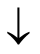 Прием и регистрация заявления и документов на предоставление муниципальной услуги 1 рабочий деньПрием и регистрация заявления и документов на предоставление муниципальной услуги 1 рабочий деньПрием и регистрация заявления и документов на предоставление муниципальной услуги 1 рабочий деньПринятие решения о согласовании или об отказе в согласовании проведения переустройства и (или) перепланировки помещения в многоквартирном доме 45 днейПринятие решения о согласовании или об отказе в согласовании проведения переустройства и (или) перепланировки помещения в многоквартирном доме 45 днейПринятие решения о согласовании или об отказе в согласовании проведения переустройства и (или) перепланировки помещения в многоквартирном доме 45 днейВыдача (направление) документов по результатам предоставления муниципальной услуги 3 рабочих дняВыдача (направление) документов по результатам предоставления муниципальной услуги 3 рабочих дняВыдача (направление) документов по результатам предоставления муниципальной услуги 3 рабочих дняЗаявительФорма заявления о переустройстве и (или) перепланировке
жилого помещенияВ_____________________________________________
(наименование органа местного самоуправления
_____________________________________________
муниципального образования)_____________________________________________
(наименование органа местного самоуправления
_____________________________________________
муниципального образования)_____________________________________________
(наименование органа местного самоуправления
_____________________________________________
муниципального образования)_____________________________________________
(наименование органа местного самоуправления
_____________________________________________
муниципального образования)ЗАЯВЛЕНИЕ
о переустройстве и (или) перепланировке жилого помещенияЗАЯВЛЕНИЕ
о переустройстве и (или) перепланировке жилого помещенияЗАЯВЛЕНИЕ
о переустройстве и (или) перепланировке жилого помещенияЗАЯВЛЕНИЕ
о переустройстве и (или) перепланировке жилого помещенияЗАЯВЛЕНИЕ
о переустройстве и (или) перепланировке жилого помещенияЗАЯВЛЕНИЕ
о переустройстве и (или) перепланировке жилого помещенияЗАЯВЛЕНИЕ
о переустройстве и (или) перепланировке жилого помещенияЗАЯВЛЕНИЕ
о переустройстве и (или) перепланировке жилого помещенияЗАЯВЛЕНИЕ
о переустройстве и (или) перепланировке жилого помещенияот(указывается наниматель, либо арендатор, либо собственник жилого помещения, либо собственники(указывается наниматель, либо арендатор, либо собственник жилого помещения, либо собственники(указывается наниматель, либо арендатор, либо собственник жилого помещения, либо собственники(указывается наниматель, либо арендатор, либо собственник жилого помещения, либо собственники(указывается наниматель, либо арендатор, либо собственник жилого помещения, либо собственники(указывается наниматель, либо арендатор, либо собственник жилого помещения, либо собственники(указывается наниматель, либо арендатор, либо собственник жилого помещения, либо собственники(указывается наниматель, либо арендатор, либо собственник жилого помещения, либо собственники(указывается наниматель, либо арендатор, либо собственник жилого помещения, либо собственникижилого помещения, находящегося в общей собственности двух и более лиц, в случае, если ни одинжилого помещения, находящегося в общей собственности двух и более лиц, в случае, если ни одинжилого помещения, находящегося в общей собственности двух и более лиц, в случае, если ни одинжилого помещения, находящегося в общей собственности двух и более лиц, в случае, если ни одинжилого помещения, находящегося в общей собственности двух и более лиц, в случае, если ни одинжилого помещения, находящегося в общей собственности двух и более лиц, в случае, если ни одинжилого помещения, находящегося в общей собственности двух и более лиц, в случае, если ни одинжилого помещения, находящегося в общей собственности двух и более лиц, в случае, если ни одинжилого помещения, находящегося в общей собственности двух и более лиц, в случае, если ни одиниз собственников либо иных лиц не уполномочен в установленном порядке представлять их интересы)из собственников либо иных лиц не уполномочен в установленном порядке представлять их интересы)из собственников либо иных лиц не уполномочен в установленном порядке представлять их интересы)из собственников либо иных лиц не уполномочен в установленном порядке представлять их интересы)из собственников либо иных лиц не уполномочен в установленном порядке представлять их интересы)из собственников либо иных лиц не уполномочен в установленном порядке представлять их интересы)из собственников либо иных лиц не уполномочен в установленном порядке представлять их интересы)из собственников либо иных лиц не уполномочен в установленном порядке представлять их интересы)из собственников либо иных лиц не уполномочен в установленном порядке представлять их интересы)Примечание. Для физических лиц указываются: фамилия, имя, отчество, реквизиты документа, удостоверяющего личность (серия, номер, кем и когда выдан), место жительства, номер телефона; для представителя физического лица указываются: фамилия, имя, отчество представителя, реквизиты доверенности, которая прилагается к заявлению.
Для юридических лиц указываются: наименование, организационно-правовая форма, адрес места нахождения, номер телефона, фамилия, имя, отчество лица, уполномоченного представлять интересы юридического лица, с указанием реквизитов документа, удостоверяющего эти правомочия и прилагаемого к заявлению.
Примечание. Для физических лиц указываются: фамилия, имя, отчество, реквизиты документа, удостоверяющего личность (серия, номер, кем и когда выдан), место жительства, номер телефона; для представителя физического лица указываются: фамилия, имя, отчество представителя, реквизиты доверенности, которая прилагается к заявлению.
Для юридических лиц указываются: наименование, организационно-правовая форма, адрес места нахождения, номер телефона, фамилия, имя, отчество лица, уполномоченного представлять интересы юридического лица, с указанием реквизитов документа, удостоверяющего эти правомочия и прилагаемого к заявлению.
Примечание. Для физических лиц указываются: фамилия, имя, отчество, реквизиты документа, удостоверяющего личность (серия, номер, кем и когда выдан), место жительства, номер телефона; для представителя физического лица указываются: фамилия, имя, отчество представителя, реквизиты доверенности, которая прилагается к заявлению.
Для юридических лиц указываются: наименование, организационно-правовая форма, адрес места нахождения, номер телефона, фамилия, имя, отчество лица, уполномоченного представлять интересы юридического лица, с указанием реквизитов документа, удостоверяющего эти правомочия и прилагаемого к заявлению.
Примечание. Для физических лиц указываются: фамилия, имя, отчество, реквизиты документа, удостоверяющего личность (серия, номер, кем и когда выдан), место жительства, номер телефона; для представителя физического лица указываются: фамилия, имя, отчество представителя, реквизиты доверенности, которая прилагается к заявлению.
Для юридических лиц указываются: наименование, организационно-правовая форма, адрес места нахождения, номер телефона, фамилия, имя, отчество лица, уполномоченного представлять интересы юридического лица, с указанием реквизитов документа, удостоверяющего эти правомочия и прилагаемого к заявлению.
Примечание. Для физических лиц указываются: фамилия, имя, отчество, реквизиты документа, удостоверяющего личность (серия, номер, кем и когда выдан), место жительства, номер телефона; для представителя физического лица указываются: фамилия, имя, отчество представителя, реквизиты доверенности, которая прилагается к заявлению.
Для юридических лиц указываются: наименование, организационно-правовая форма, адрес места нахождения, номер телефона, фамилия, имя, отчество лица, уполномоченного представлять интересы юридического лица, с указанием реквизитов документа, удостоверяющего эти правомочия и прилагаемого к заявлению.
Примечание. Для физических лиц указываются: фамилия, имя, отчество, реквизиты документа, удостоверяющего личность (серия, номер, кем и когда выдан), место жительства, номер телефона; для представителя физического лица указываются: фамилия, имя, отчество представителя, реквизиты доверенности, которая прилагается к заявлению.
Для юридических лиц указываются: наименование, организационно-правовая форма, адрес места нахождения, номер телефона, фамилия, имя, отчество лица, уполномоченного представлять интересы юридического лица, с указанием реквизитов документа, удостоверяющего эти правомочия и прилагаемого к заявлению.
Примечание. Для физических лиц указываются: фамилия, имя, отчество, реквизиты документа, удостоверяющего личность (серия, номер, кем и когда выдан), место жительства, номер телефона; для представителя физического лица указываются: фамилия, имя, отчество представителя, реквизиты доверенности, которая прилагается к заявлению.
Для юридических лиц указываются: наименование, организационно-правовая форма, адрес места нахождения, номер телефона, фамилия, имя, отчество лица, уполномоченного представлять интересы юридического лица, с указанием реквизитов документа, удостоверяющего эти правомочия и прилагаемого к заявлению.
Примечание. Для физических лиц указываются: фамилия, имя, отчество, реквизиты документа, удостоверяющего личность (серия, номер, кем и когда выдан), место жительства, номер телефона; для представителя физического лица указываются: фамилия, имя, отчество представителя, реквизиты доверенности, которая прилагается к заявлению.
Для юридических лиц указываются: наименование, организационно-правовая форма, адрес места нахождения, номер телефона, фамилия, имя, отчество лица, уполномоченного представлять интересы юридического лица, с указанием реквизитов документа, удостоверяющего эти правомочия и прилагаемого к заявлению.
Примечание. Для физических лиц указываются: фамилия, имя, отчество, реквизиты документа, удостоверяющего личность (серия, номер, кем и когда выдан), место жительства, номер телефона; для представителя физического лица указываются: фамилия, имя, отчество представителя, реквизиты доверенности, которая прилагается к заявлению.
Для юридических лиц указываются: наименование, организационно-правовая форма, адрес места нахождения, номер телефона, фамилия, имя, отчество лица, уполномоченного представлять интересы юридического лица, с указанием реквизитов документа, удостоверяющего эти правомочия и прилагаемого к заявлению.
Место нахождения жилого помещения:Место нахождения жилого помещения:Место нахождения жилого помещения:Место нахождения жилого помещения:Место нахождения жилого помещения:(указывается полный адрес: субъект Российской Федерации,(указывается полный адрес: субъект Российской Федерации,(указывается полный адрес: субъект Российской Федерации,(указывается полный адрес: субъект Российской Федерации,(указывается полный адрес: субъект Российской Федерации,(указывается полный адрес: субъект Российской Федерации,(указывается полный адрес: субъект Российской Федерации,(указывается полный адрес: субъект Российской Федерации,(указывается полный адрес: субъект Российской Федерации,муниципальное образование, поселение, улица, дом, корпус, строение,муниципальное образование, поселение, улица, дом, корпус, строение,муниципальное образование, поселение, улица, дом, корпус, строение,муниципальное образование, поселение, улица, дом, корпус, строение,муниципальное образование, поселение, улица, дом, корпус, строение,муниципальное образование, поселение, улица, дом, корпус, строение,муниципальное образование, поселение, улица, дом, корпус, строение,муниципальное образование, поселение, улица, дом, корпус, строение,муниципальное образование, поселение, улица, дом, корпус, строение,квартира (комната), подъезд, этаж)квартира (комната), подъезд, этаж)квартира (комната), подъезд, этаж)квартира (комната), подъезд, этаж)квартира (комната), подъезд, этаж)квартира (комната), подъезд, этаж)квартира (комната), подъезд, этаж)квартира (комната), подъезд, этаж)квартира (комната), подъезд, этаж)Собственник(и) жилого помещения:Собственник(и) жилого помещения:Собственник(и) жилого помещения:Собственник(и) жилого помещения:Прошу разрешитьПрошу разрешить(переустройство, перепланировку, переустройство и перепланировку - нужное указать)(переустройство, перепланировку, переустройство и перепланировку - нужное указать)(переустройство, перепланировку, переустройство и перепланировку - нужное указать)(переустройство, перепланировку, переустройство и перепланировку - нужное указать)(переустройство, перепланировку, переустройство и перепланировку - нужное указать)(переустройство, перепланировку, переустройство и перепланировку - нужное указать)(переустройство, перепланировку, переустройство и перепланировку - нужное указать)жилого помещения, занимаемого на основаниижилого помещения, занимаемого на основаниижилого помещения, занимаемого на основаниижилого помещения, занимаемого на основаниижилого помещения, занимаемого на основаниижилого помещения, занимаемого на основании(права собственности, договора найма,(права собственности, договора найма,(права собственности, договора найма,,договора аренды - нужное указать)договора аренды - нужное указать)договора аренды - нужное указать)договора аренды - нужное указать)договора аренды - нужное указать)договора аренды - нужное указать)договора аренды - нужное указать)договора аренды - нужное указать)договора аренды - нужное указать)согласно прилагаемому проекту (проектной документации) переустройства и (или) перепланировки жилого помещения.
согласно прилагаемому проекту (проектной документации) переустройства и (или) перепланировки жилого помещения.
согласно прилагаемому проекту (проектной документации) переустройства и (или) перепланировки жилого помещения.
согласно прилагаемому проекту (проектной документации) переустройства и (или) перепланировки жилого помещения.
согласно прилагаемому проекту (проектной документации) переустройства и (или) перепланировки жилого помещения.
согласно прилагаемому проекту (проектной документации) переустройства и (или) перепланировки жилого помещения.
согласно прилагаемому проекту (проектной документации) переустройства и (или) перепланировки жилого помещения.
согласно прилагаемому проекту (проектной документации) переустройства и (или) перепланировки жилого помещения.
согласно прилагаемому проекту (проектной документации) переустройства и (или) перепланировки жилого помещения.
     Срок производства ремонтно-строительных работ с "___" __________ 200__ г. по "___" ____________ 200__ г.     Срок производства ремонтно-строительных работ с "___" __________ 200__ г. по "___" ____________ 200__ г.     Срок производства ремонтно-строительных работ с "___" __________ 200__ г. по "___" ____________ 200__ г.     Срок производства ремонтно-строительных работ с "___" __________ 200__ г. по "___" ____________ 200__ г.     Срок производства ремонтно-строительных работ с "___" __________ 200__ г. по "___" ____________ 200__ г.     Срок производства ремонтно-строительных работ с "___" __________ 200__ г. по "___" ____________ 200__ г.     Срок производства ремонтно-строительных работ с "___" __________ 200__ г. по "___" ____________ 200__ г.     Срок производства ремонтно-строительных работ с "___" __________ 200__ г. по "___" ____________ 200__ г.     Срок производства ремонтно-строительных работ с "___" __________ 200__ г. по "___" ____________ 200__ г.Режим производства ремонтно-строительных работ с ________ по _____ часов в ________________ дни.
Режим производства ремонтно-строительных работ с ________ по _____ часов в ________________ дни.
Режим производства ремонтно-строительных работ с ________ по _____ часов в ________________ дни.
Режим производства ремонтно-строительных работ с ________ по _____ часов в ________________ дни.
Режим производства ремонтно-строительных работ с ________ по _____ часов в ________________ дни.
Режим производства ремонтно-строительных работ с ________ по _____ часов в ________________ дни.
Режим производства ремонтно-строительных работ с ________ по _____ часов в ________________ дни.
Режим производства ремонтно-строительных работ с ________ по _____ часов в ________________ дни.
Режим производства ремонтно-строительных работ с ________ по _____ часов в ________________ дни.
Обязуюсь:
осуществить ремонтно-строительные работы в соответствии с проектом (проектной документацией);
обеспечить свободный доступ к месту проведения ремонтно-строительных работ должностных лиц органа местного самоуправления муниципального образования либо уполномоченного им органа для проверки хода работ;
осуществить работы в установленные сроки и с соблюдением согласованного режима проведения работ.
Согласие на переустройство и (или) перепланировку получено от совместно проживающих совершеннолетних членов семьи нанимателя жилого помещения по договору социального найма от "___" ____________ _____ г. N _______ :
Обязуюсь:
осуществить ремонтно-строительные работы в соответствии с проектом (проектной документацией);
обеспечить свободный доступ к месту проведения ремонтно-строительных работ должностных лиц органа местного самоуправления муниципального образования либо уполномоченного им органа для проверки хода работ;
осуществить работы в установленные сроки и с соблюдением согласованного режима проведения работ.
Согласие на переустройство и (или) перепланировку получено от совместно проживающих совершеннолетних членов семьи нанимателя жилого помещения по договору социального найма от "___" ____________ _____ г. N _______ :
Обязуюсь:
осуществить ремонтно-строительные работы в соответствии с проектом (проектной документацией);
обеспечить свободный доступ к месту проведения ремонтно-строительных работ должностных лиц органа местного самоуправления муниципального образования либо уполномоченного им органа для проверки хода работ;
осуществить работы в установленные сроки и с соблюдением согласованного режима проведения работ.
Согласие на переустройство и (или) перепланировку получено от совместно проживающих совершеннолетних членов семьи нанимателя жилого помещения по договору социального найма от "___" ____________ _____ г. N _______ :
Обязуюсь:
осуществить ремонтно-строительные работы в соответствии с проектом (проектной документацией);
обеспечить свободный доступ к месту проведения ремонтно-строительных работ должностных лиц органа местного самоуправления муниципального образования либо уполномоченного им органа для проверки хода работ;
осуществить работы в установленные сроки и с соблюдением согласованного режима проведения работ.
Согласие на переустройство и (или) перепланировку получено от совместно проживающих совершеннолетних членов семьи нанимателя жилого помещения по договору социального найма от "___" ____________ _____ г. N _______ :
Обязуюсь:
осуществить ремонтно-строительные работы в соответствии с проектом (проектной документацией);
обеспечить свободный доступ к месту проведения ремонтно-строительных работ должностных лиц органа местного самоуправления муниципального образования либо уполномоченного им органа для проверки хода работ;
осуществить работы в установленные сроки и с соблюдением согласованного режима проведения работ.
Согласие на переустройство и (или) перепланировку получено от совместно проживающих совершеннолетних членов семьи нанимателя жилого помещения по договору социального найма от "___" ____________ _____ г. N _______ :
Обязуюсь:
осуществить ремонтно-строительные работы в соответствии с проектом (проектной документацией);
обеспечить свободный доступ к месту проведения ремонтно-строительных работ должностных лиц органа местного самоуправления муниципального образования либо уполномоченного им органа для проверки хода работ;
осуществить работы в установленные сроки и с соблюдением согласованного режима проведения работ.
Согласие на переустройство и (или) перепланировку получено от совместно проживающих совершеннолетних членов семьи нанимателя жилого помещения по договору социального найма от "___" ____________ _____ г. N _______ :
Обязуюсь:
осуществить ремонтно-строительные работы в соответствии с проектом (проектной документацией);
обеспечить свободный доступ к месту проведения ремонтно-строительных работ должностных лиц органа местного самоуправления муниципального образования либо уполномоченного им органа для проверки хода работ;
осуществить работы в установленные сроки и с соблюдением согласованного режима проведения работ.
Согласие на переустройство и (или) перепланировку получено от совместно проживающих совершеннолетних членов семьи нанимателя жилого помещения по договору социального найма от "___" ____________ _____ г. N _______ :
Обязуюсь:
осуществить ремонтно-строительные работы в соответствии с проектом (проектной документацией);
обеспечить свободный доступ к месту проведения ремонтно-строительных работ должностных лиц органа местного самоуправления муниципального образования либо уполномоченного им органа для проверки хода работ;
осуществить работы в установленные сроки и с соблюдением согласованного режима проведения работ.
Согласие на переустройство и (или) перепланировку получено от совместно проживающих совершеннолетних членов семьи нанимателя жилого помещения по договору социального найма от "___" ____________ _____ г. N _______ :
Обязуюсь:
осуществить ремонтно-строительные работы в соответствии с проектом (проектной документацией);
обеспечить свободный доступ к месту проведения ремонтно-строительных работ должностных лиц органа местного самоуправления муниципального образования либо уполномоченного им органа для проверки хода работ;
осуществить работы в установленные сроки и с соблюдением согласованного режима проведения работ.
Согласие на переустройство и (или) перепланировку получено от совместно проживающих совершеннолетних членов семьи нанимателя жилого помещения по договору социального найма от "___" ____________ _____ г. N _______ :
N
п/пФамилия, имя, отчествоФамилия, имя, отчествоФамилия, имя, отчествоДокумент,
удостоверяющий
личность (серия,
номер, кем и
когда выдан)Документ,
удостоверяющий
личность (серия,
номер, кем и
когда выдан)Документ,
удостоверяющий
личность (серия,
номер, кем и
когда выдан)Подпись*Отметка о
нотариальном
заверении
подписей лицОтметка о
нотариальном
заверении
подписей лицОтметка о
нотариальном
заверении
подписей лиц12223334555* Подписи ставятся в присутствии должностного лица, принимающего документы. В ином случае представляется оформленное в письменном виде согласие члена семьи, заверенное нотариально, с проставлением отметки об этом в графе 5.* Подписи ставятся в присутствии должностного лица, принимающего документы. В ином случае представляется оформленное в письменном виде согласие члена семьи, заверенное нотариально, с проставлением отметки об этом в графе 5.* Подписи ставятся в присутствии должностного лица, принимающего документы. В ином случае представляется оформленное в письменном виде согласие члена семьи, заверенное нотариально, с проставлением отметки об этом в графе 5.* Подписи ставятся в присутствии должностного лица, принимающего документы. В ином случае представляется оформленное в письменном виде согласие члена семьи, заверенное нотариально, с проставлением отметки об этом в графе 5.* Подписи ставятся в присутствии должностного лица, принимающего документы. В ином случае представляется оформленное в письменном виде согласие члена семьи, заверенное нотариально, с проставлением отметки об этом в графе 5.* Подписи ставятся в присутствии должностного лица, принимающего документы. В ином случае представляется оформленное в письменном виде согласие члена семьи, заверенное нотариально, с проставлением отметки об этом в графе 5.* Подписи ставятся в присутствии должностного лица, принимающего документы. В ином случае представляется оформленное в письменном виде согласие члена семьи, заверенное нотариально, с проставлением отметки об этом в графе 5.* Подписи ставятся в присутствии должностного лица, принимающего документы. В ином случае представляется оформленное в письменном виде согласие члена семьи, заверенное нотариально, с проставлением отметки об этом в графе 5.* Подписи ставятся в присутствии должностного лица, принимающего документы. В ином случае представляется оформленное в письменном виде согласие члена семьи, заверенное нотариально, с проставлением отметки об этом в графе 5.* Подписи ставятся в присутствии должностного лица, принимающего документы. В ином случае представляется оформленное в письменном виде согласие члена семьи, заверенное нотариально, с проставлением отметки об этом в графе 5.* Подписи ставятся в присутствии должностного лица, принимающего документы. В ином случае представляется оформленное в письменном виде согласие члена семьи, заверенное нотариально, с проставлением отметки об этом в графе 5.К заявлению прилагаются следующие документы:
К заявлению прилагаются следующие документы:
К заявлению прилагаются следующие документы:
К заявлению прилагаются следующие документы:
К заявлению прилагаются следующие документы:
К заявлению прилагаются следующие документы:
К заявлению прилагаются следующие документы:
К заявлению прилагаются следующие документы:
К заявлению прилагаются следующие документы:
К заявлению прилагаются следующие документы:
К заявлению прилагаются следующие документы:
1)
    (указывается вид и реквизиты правоустанавливающего документа    (указывается вид и реквизиты правоустанавливающего документа    (указывается вид и реквизиты правоустанавливающего документа    (указывается вид и реквизиты правоустанавливающего документа    (указывается вид и реквизиты правоустанавливающего документа    (указывается вид и реквизиты правоустанавливающего документа    (указывается вид и реквизиты правоустанавливающего документа    (указывается вид и реквизиты правоустанавливающего документа    (указывается вид и реквизиты правоустанавливающего документа    (указывается вид и реквизиты правоустанавливающего документа    (указывается вид и реквизиты правоустанавливающего документана переустраиваемое и (или) перепланируемое жилое помещение (с отметкой: подлинник илина переустраиваемое и (или) перепланируемое жилое помещение (с отметкой: подлинник илина переустраиваемое и (или) перепланируемое жилое помещение (с отметкой: подлинник илина переустраиваемое и (или) перепланируемое жилое помещение (с отметкой: подлинник илина переустраиваемое и (или) перепланируемое жилое помещение (с отметкой: подлинник илина переустраиваемое и (или) перепланируемое жилое помещение (с отметкой: подлинник илина переустраиваемое и (или) перепланируемое жилое помещение (с отметкой: подлинник илина переустраиваемое и (или) перепланируемое жилое помещение (с отметкой: подлинник илина переустраиваемое и (или) перепланируемое жилое помещение (с отметкой: подлинник илина переустраиваемое и (или) перепланируемое жилое помещение (с отметкой: подлинник илина переустраиваемое и (или) перепланируемое жилое помещение (с отметкой: подлинник илина _____ листах;
нотариально заверенная копия)нотариально заверенная копия)нотариально заверенная копия)нотариально заверенная копия)нотариально заверенная копия)нотариально заверенная копия)нотариально заверенная копия)нотариально заверенная копия)нотариально заверенная копия)нотариально заверенная копия)нотариально заверенная копия)2) проект  (проектная документация) переустройства  и  (или) перепланировки жилого помещения на _____ листах;
3) технический  паспорт  переустраиваемого и (или) перепланируемого жилого помещения на ____ листах;
4) заключение органа по охране памятников  архитектуры,  истории  и культуры   о   допустимости   проведения переустройства  и  (или) перепланировки жилого помещения  (представляется  в  случаях,  если такое  жилое помещение или дом,  в котором оно находится,  является памятником архитектуры, истории или культуры) на _____ листах;
5) документы, подтверждающие согласие временно отсутствующих членов семьи нанимателя на переустройство и  (или)  перепланировку  жилого помещения, на ______ листах (при необходимости);
2) проект  (проектная документация) переустройства  и  (или) перепланировки жилого помещения на _____ листах;
3) технический  паспорт  переустраиваемого и (или) перепланируемого жилого помещения на ____ листах;
4) заключение органа по охране памятников  архитектуры,  истории  и культуры   о   допустимости   проведения переустройства  и  (или) перепланировки жилого помещения  (представляется  в  случаях,  если такое  жилое помещение или дом,  в котором оно находится,  является памятником архитектуры, истории или культуры) на _____ листах;
5) документы, подтверждающие согласие временно отсутствующих членов семьи нанимателя на переустройство и  (или)  перепланировку  жилого помещения, на ______ листах (при необходимости);
2) проект  (проектная документация) переустройства  и  (или) перепланировки жилого помещения на _____ листах;
3) технический  паспорт  переустраиваемого и (или) перепланируемого жилого помещения на ____ листах;
4) заключение органа по охране памятников  архитектуры,  истории  и культуры   о   допустимости   проведения переустройства  и  (или) перепланировки жилого помещения  (представляется  в  случаях,  если такое  жилое помещение или дом,  в котором оно находится,  является памятником архитектуры, истории или культуры) на _____ листах;
5) документы, подтверждающие согласие временно отсутствующих членов семьи нанимателя на переустройство и  (или)  перепланировку  жилого помещения, на ______ листах (при необходимости);
2) проект  (проектная документация) переустройства  и  (или) перепланировки жилого помещения на _____ листах;
3) технический  паспорт  переустраиваемого и (или) перепланируемого жилого помещения на ____ листах;
4) заключение органа по охране памятников  архитектуры,  истории  и культуры   о   допустимости   проведения переустройства  и  (или) перепланировки жилого помещения  (представляется  в  случаях,  если такое  жилое помещение или дом,  в котором оно находится,  является памятником архитектуры, истории или культуры) на _____ листах;
5) документы, подтверждающие согласие временно отсутствующих членов семьи нанимателя на переустройство и  (или)  перепланировку  жилого помещения, на ______ листах (при необходимости);
2) проект  (проектная документация) переустройства  и  (или) перепланировки жилого помещения на _____ листах;
3) технический  паспорт  переустраиваемого и (или) перепланируемого жилого помещения на ____ листах;
4) заключение органа по охране памятников  архитектуры,  истории  и культуры   о   допустимости   проведения переустройства  и  (или) перепланировки жилого помещения  (представляется  в  случаях,  если такое  жилое помещение или дом,  в котором оно находится,  является памятником архитектуры, истории или культуры) на _____ листах;
5) документы, подтверждающие согласие временно отсутствующих членов семьи нанимателя на переустройство и  (или)  перепланировку  жилого помещения, на ______ листах (при необходимости);
2) проект  (проектная документация) переустройства  и  (или) перепланировки жилого помещения на _____ листах;
3) технический  паспорт  переустраиваемого и (или) перепланируемого жилого помещения на ____ листах;
4) заключение органа по охране памятников  архитектуры,  истории  и культуры   о   допустимости   проведения переустройства  и  (или) перепланировки жилого помещения  (представляется  в  случаях,  если такое  жилое помещение или дом,  в котором оно находится,  является памятником архитектуры, истории или культуры) на _____ листах;
5) документы, подтверждающие согласие временно отсутствующих членов семьи нанимателя на переустройство и  (или)  перепланировку  жилого помещения, на ______ листах (при необходимости);
2) проект  (проектная документация) переустройства  и  (или) перепланировки жилого помещения на _____ листах;
3) технический  паспорт  переустраиваемого и (или) перепланируемого жилого помещения на ____ листах;
4) заключение органа по охране памятников  архитектуры,  истории  и культуры   о   допустимости   проведения переустройства  и  (или) перепланировки жилого помещения  (представляется  в  случаях,  если такое  жилое помещение или дом,  в котором оно находится,  является памятником архитектуры, истории или культуры) на _____ листах;
5) документы, подтверждающие согласие временно отсутствующих членов семьи нанимателя на переустройство и  (или)  перепланировку  жилого помещения, на ______ листах (при необходимости);
2) проект  (проектная документация) переустройства  и  (или) перепланировки жилого помещения на _____ листах;
3) технический  паспорт  переустраиваемого и (или) перепланируемого жилого помещения на ____ листах;
4) заключение органа по охране памятников  архитектуры,  истории  и культуры   о   допустимости   проведения переустройства  и  (или) перепланировки жилого помещения  (представляется  в  случаях,  если такое  жилое помещение или дом,  в котором оно находится,  является памятником архитектуры, истории или культуры) на _____ листах;
5) документы, подтверждающие согласие временно отсутствующих членов семьи нанимателя на переустройство и  (или)  перепланировку  жилого помещения, на ______ листах (при необходимости);
2) проект  (проектная документация) переустройства  и  (или) перепланировки жилого помещения на _____ листах;
3) технический  паспорт  переустраиваемого и (или) перепланируемого жилого помещения на ____ листах;
4) заключение органа по охране памятников  архитектуры,  истории  и культуры   о   допустимости   проведения переустройства  и  (или) перепланировки жилого помещения  (представляется  в  случаях,  если такое  жилое помещение или дом,  в котором оно находится,  является памятником архитектуры, истории или культуры) на _____ листах;
5) документы, подтверждающие согласие временно отсутствующих членов семьи нанимателя на переустройство и  (или)  перепланировку  жилого помещения, на ______ листах (при необходимости);
2) проект  (проектная документация) переустройства  и  (или) перепланировки жилого помещения на _____ листах;
3) технический  паспорт  переустраиваемого и (или) перепланируемого жилого помещения на ____ листах;
4) заключение органа по охране памятников  архитектуры,  истории  и культуры   о   допустимости   проведения переустройства  и  (или) перепланировки жилого помещения  (представляется  в  случаях,  если такое  жилое помещение или дом,  в котором оно находится,  является памятником архитектуры, истории или культуры) на _____ листах;
5) документы, подтверждающие согласие временно отсутствующих членов семьи нанимателя на переустройство и  (или)  перепланировку  жилого помещения, на ______ листах (при необходимости);
2) проект  (проектная документация) переустройства  и  (или) перепланировки жилого помещения на _____ листах;
3) технический  паспорт  переустраиваемого и (или) перепланируемого жилого помещения на ____ листах;
4) заключение органа по охране памятников  архитектуры,  истории  и культуры   о   допустимости   проведения переустройства  и  (или) перепланировки жилого помещения  (представляется  в  случаях,  если такое  жилое помещение или дом,  в котором оно находится,  является памятником архитектуры, истории или культуры) на _____ листах;
5) документы, подтверждающие согласие временно отсутствующих членов семьи нанимателя на переустройство и  (или)  перепланировку  жилого помещения, на ______ листах (при необходимости);
6) иные документы:
6) иные документы:
6) иные документы:
(доверенности, выписки из уставов и др.)(доверенности, выписки из уставов и др.)(доверенности, выписки из уставов и др.)(доверенности, выписки из уставов и др.)(доверенности, выписки из уставов и др.)(доверенности, выписки из уставов и др.)(доверенности, выписки из уставов и др.)(доверенности, выписки из уставов и др.)(доверенности, выписки из уставов и др.)(доверенности, выписки из уставов и др.)(доверенности, выписки из уставов и др.)Подписи лиц, подавших заявление*:
Подписи лиц, подавших заявление*:
Подписи лиц, подавших заявление*:
Подписи лиц, подавших заявление*:
Подписи лиц, подавших заявление*:
Подписи лиц, подавших заявление*:
Подписи лиц, подавших заявление*:
Подписи лиц, подавших заявление*:
Подписи лиц, подавших заявление*:
Подписи лиц, подавших заявление*:
Подписи лиц, подавших заявление*:
"___" __________ 200_ г. ___________________ _____________________________
"___" __________ 200_ г. ___________________ _____________________________
"___" __________ 200_ г. ___________________ _____________________________
"___" __________ 200_ г. ___________________ _____________________________
"___" __________ 200_ г. ___________________ _____________________________
"___" __________ 200_ г. ___________________ _____________________________
"___" __________ 200_ г. ___________________ _____________________________
"___" __________ 200_ г. ___________________ _____________________________
"___" __________ 200_ г. ___________________ _____________________________
"___" __________ 200_ г. ___________________ _____________________________
"___" __________ 200_ г. ___________________ _____________________________
(дата)(дата)(подпись заявителя)(подпись заявителя)(подпись заявителя)(расшифровка подписи заявителя)(расшифровка подписи заявителя)(расшифровка подписи заявителя)(расшифровка подписи заявителя)"___" __________ 200_ г. ___________________ ___________________________
"___" __________ 200_ г. ___________________ ___________________________
"___" __________ 200_ г. ___________________ ___________________________
"___" __________ 200_ г. ___________________ ___________________________
"___" __________ 200_ г. ___________________ ___________________________
"___" __________ 200_ г. ___________________ ___________________________
"___" __________ 200_ г. ___________________ ___________________________
"___" __________ 200_ г. ___________________ ___________________________
"___" __________ 200_ г. ___________________ ___________________________
"___" __________ 200_ г. ___________________ ___________________________
"___" __________ 200_ г. ___________________ ___________________________
(дата)(дата)(подпись заявителя)(подпись заявителя)(подпись заявителя)(расшифровка подписи заявителя)(расшифровка подписи заявителя)(расшифровка подписи заявителя)(расшифровка подписи заявителя)(расшифровка подписи заявителя)"___" __________ 200_ г. ___________________ ___________________________
"___" __________ 200_ г. ___________________ ___________________________
"___" __________ 200_ г. ___________________ ___________________________
"___" __________ 200_ г. ___________________ ___________________________
"___" __________ 200_ г. ___________________ ___________________________
"___" __________ 200_ г. ___________________ ___________________________
"___" __________ 200_ г. ___________________ ___________________________
"___" __________ 200_ г. ___________________ ___________________________
"___" __________ 200_ г. ___________________ ___________________________
"___" __________ 200_ г. ___________________ ___________________________
"___" __________ 200_ г. ___________________ ___________________________
(дата)(дата)(подпись заявителя)(подпись заявителя)(подпись заявителя)(расшифровка подписи заявителя)(расшифровка подписи заявителя)(расшифровка подписи заявителя)(расшифровка подписи заявителя)(расшифровка подписи заявителя)"___" __________ 200_ г. ___________________ ___________________________
"___" __________ 200_ г. ___________________ ___________________________
"___" __________ 200_ г. ___________________ ___________________________
"___" __________ 200_ г. ___________________ ___________________________
"___" __________ 200_ г. ___________________ ___________________________
"___" __________ 200_ г. ___________________ ___________________________
"___" __________ 200_ г. ___________________ ___________________________
"___" __________ 200_ г. ___________________ ___________________________
"___" __________ 200_ г. ___________________ ___________________________
"___" __________ 200_ г. ___________________ ___________________________
"___" __________ 200_ г. ___________________ ___________________________
(дата)(дата)(подпись заявителя)(подпись заявителя)(подпись заявителя)(подпись заявителя)(расшифровка подписи заявителя)(расшифровка подписи заявителя)(расшифровка подписи заявителя)(расшифровка подписи заявителя)________________        * При пользовании жилым помещением на основании договора социального найма заявление подписывается нанимателем, указанным в договоре в качестве стороны, при пользовании жилым помещением на основании договора аренды - арендатором, при пользовании жилым помещением на праве собственности - собственником (собственниками).
________________        * При пользовании жилым помещением на основании договора социального найма заявление подписывается нанимателем, указанным в договоре в качестве стороны, при пользовании жилым помещением на основании договора аренды - арендатором, при пользовании жилым помещением на праве собственности - собственником (собственниками).
________________        * При пользовании жилым помещением на основании договора социального найма заявление подписывается нанимателем, указанным в договоре в качестве стороны, при пользовании жилым помещением на основании договора аренды - арендатором, при пользовании жилым помещением на праве собственности - собственником (собственниками).
(следующие позиции заполняются должностным лицом, принявшим заявление)(следующие позиции заполняются должностным лицом, принявшим заявление)(следующие позиции заполняются должностным лицом, принявшим заявление)Документы представлены на приеме"___" __________ 200__ г.
"___" __________ 200__ г.
Входящий номер регистрации заявления
Выдана расписка в получении документов
"___" __________ 200__ г. N ______________
"___" __________ 200__ г. N ______________
Расписку получил"___" __________ 200__ г.
"___" __________ 200__ г.
(подпись заявителя)(подпись заявителя)(должность, Ф.И.О. должностноголица, принявшего заявление)(подпись)(подпись)Форма документа, подтверждающего принятие решения о согласовании
переустройства и (или) перепланировки
жилого помещения(Бланк органа,
осуществляющего
согласование)РЕШЕНИЕ
о согласовании переустройства и (или) перепланировки жилого
помещенияФорма документа, подтверждающего принятие решения о согласовании
переустройства и (или) перепланировки
жилого помещения(Бланк органа,
осуществляющего
согласование)РЕШЕНИЕ
о согласовании переустройства и (или) перепланировки жилого
помещенияФорма документа, подтверждающего принятие решения о согласовании
переустройства и (или) перепланировки
жилого помещения(Бланк органа,
осуществляющего
согласование)РЕШЕНИЕ
о согласовании переустройства и (или) перепланировки жилого
помещенияФорма документа, подтверждающего принятие решения о согласовании
переустройства и (или) перепланировки
жилого помещения(Бланк органа,
осуществляющего
согласование)РЕШЕНИЕ
о согласовании переустройства и (или) перепланировки жилого
помещенияФорма документа, подтверждающего принятие решения о согласовании
переустройства и (или) перепланировки
жилого помещения(Бланк органа,
осуществляющего
согласование)РЕШЕНИЕ
о согласовании переустройства и (или) перепланировки жилого
помещенияФорма документа, подтверждающего принятие решения о согласовании
переустройства и (или) перепланировки
жилого помещения(Бланк органа,
осуществляющего
согласование)РЕШЕНИЕ
о согласовании переустройства и (или) перепланировки жилого
помещенияФорма документа, подтверждающего принятие решения о согласовании
переустройства и (или) перепланировки
жилого помещения(Бланк органа,
осуществляющего
согласование)РЕШЕНИЕ
о согласовании переустройства и (или) перепланировки жилого
помещенияФорма документа, подтверждающего принятие решения о согласовании
переустройства и (или) перепланировки
жилого помещения(Бланк органа,
осуществляющего
согласование)РЕШЕНИЕ
о согласовании переустройства и (или) перепланировки жилого
помещенияФорма документа, подтверждающего принятие решения о согласовании
переустройства и (или) перепланировки
жилого помещения(Бланк органа,
осуществляющего
согласование)РЕШЕНИЕ
о согласовании переустройства и (или) перепланировки жилого
помещенияФорма документа, подтверждающего принятие решения о согласовании
переустройства и (или) перепланировки
жилого помещения(Бланк органа,
осуществляющего
согласование)РЕШЕНИЕ
о согласовании переустройства и (или) перепланировки жилого
помещенияФорма документа, подтверждающего принятие решения о согласовании
переустройства и (или) перепланировки
жилого помещения(Бланк органа,
осуществляющего
согласование)РЕШЕНИЕ
о согласовании переустройства и (или) перепланировки жилого
помещенияФорма документа, подтверждающего принятие решения о согласовании
переустройства и (или) перепланировки
жилого помещения(Бланк органа,
осуществляющего
согласование)РЕШЕНИЕ
о согласовании переустройства и (или) перепланировки жилого
помещенияФорма документа, подтверждающего принятие решения о согласовании
переустройства и (или) перепланировки
жилого помещения(Бланк органа,
осуществляющего
согласование)РЕШЕНИЕ
о согласовании переустройства и (или) перепланировки жилого
помещенияФорма документа, подтверждающего принятие решения о согласовании
переустройства и (или) перепланировки
жилого помещения(Бланк органа,
осуществляющего
согласование)РЕШЕНИЕ
о согласовании переустройства и (или) перепланировки жилого
помещенияФорма документа, подтверждающего принятие решения о согласовании
переустройства и (или) перепланировки
жилого помещения(Бланк органа,
осуществляющего
согласование)РЕШЕНИЕ
о согласовании переустройства и (или) перепланировки жилого
помещенияФорма документа, подтверждающего принятие решения о согласовании
переустройства и (или) перепланировки
жилого помещения(Бланк органа,
осуществляющего
согласование)РЕШЕНИЕ
о согласовании переустройства и (или) перепланировки жилого
помещенияФорма документа, подтверждающего принятие решения о согласовании
переустройства и (или) перепланировки
жилого помещения(Бланк органа,
осуществляющего
согласование)РЕШЕНИЕ
о согласовании переустройства и (или) перепланировки жилого
помещенияВ связи с обращением
В связи с обращением
В связи с обращением
В связи с обращением
В связи с обращением
(Ф.И.О. физического лица, наименование юридического лица - заявителя)(Ф.И.О. физического лица, наименование юридического лица - заявителя)(Ф.И.О. физического лица, наименование юридического лица - заявителя)(Ф.И.О. физического лица, наименование юридического лица - заявителя)(Ф.И.О. физического лица, наименование юридического лица - заявителя)(Ф.И.О. физического лица, наименование юридического лица - заявителя)(Ф.И.О. физического лица, наименование юридического лица - заявителя)(Ф.И.О. физического лица, наименование юридического лица - заявителя)(Ф.И.О. физического лица, наименование юридического лица - заявителя)(Ф.И.О. физического лица, наименование юридического лица - заявителя)(Ф.И.О. физического лица, наименование юридического лица - заявителя)(Ф.И.О. физического лица, наименование юридического лица - заявителя)о намерении провести переустройство  и  (или) перепланировку  жилых  помещенийо намерении провести переустройство  и  (или) перепланировку  жилых  помещенийо намерении провести переустройство  и  (или) перепланировку  жилых  помещенийо намерении провести переустройство  и  (или) перепланировку  жилых  помещенийо намерении провести переустройство  и  (или) перепланировку  жилых  помещенийо намерении провести переустройство  и  (или) перепланировку  жилых  помещенийо намерении провести переустройство  и  (или) перепланировку  жилых  помещенийо намерении провести переустройство  и  (или) перепланировку  жилых  помещенийо намерении провести переустройство  и  (или) перепланировку  жилых  помещенийо намерении провести переустройство  и  (или) перепланировку  жилых  помещенийо намерении провести переустройство  и  (или) перепланировку  жилых  помещенийо намерении провести переустройство  и  (или) перепланировку  жилых  помещенийо намерении провести переустройство  и  (или) перепланировку  жилых  помещенийо намерении провести переустройство  и  (или) перепланировку  жилых  помещенийо намерении провести переустройство  и  (или) перепланировку  жилых  помещенийо намерении провести переустройство  и  (или) перепланировку  жилых  помещенийо намерении провести переустройство  и  (или) перепланировку  жилых  помещений(ненужное зачеркнуть)(ненужное зачеркнуть)(ненужное зачеркнуть)(ненужное зачеркнуть)(ненужное зачеркнуть)(ненужное зачеркнуть)(ненужное зачеркнуть)(ненужное зачеркнуть) по адресу:
,занимаемых (принадлежащих)
занимаемых (принадлежащих)
занимаемых (принадлежащих)
занимаемых (принадлежащих)
занимаемых (принадлежащих)
занимаемых (принадлежащих)
занимаемых (принадлежащих)
(ненужное зачеркнуть)(ненужное зачеркнуть)(ненужное зачеркнуть)(ненужное зачеркнуть)(ненужное зачеркнуть)(ненужное зачеркнуть)(ненужное зачеркнуть)на основании:
на основании:
на основании:
(вид и реквизиты правоустанавливающего(вид и реквизиты правоустанавливающего(вид и реквизиты правоустанавливающего(вид и реквизиты правоустанавливающего(вид и реквизиты правоустанавливающего(вид и реквизиты правоустанавливающего(вид и реквизиты правоустанавливающего(вид и реквизиты правоустанавливающего(вид и реквизиты правоустанавливающего(вид и реквизиты правоустанавливающего(вид и реквизиты правоустанавливающего(вид и реквизиты правоустанавливающего(вид и реквизиты правоустанавливающего(вид и реквизиты правоустанавливающего,
,
документа на переустраиваемое и (или) перепланируемое жилое помещение)документа на переустраиваемое и (или) перепланируемое жилое помещение)документа на переустраиваемое и (или) перепланируемое жилое помещение)документа на переустраиваемое и (или) перепланируемое жилое помещение)документа на переустраиваемое и (или) перепланируемое жилое помещение)документа на переустраиваемое и (или) перепланируемое жилое помещение)документа на переустраиваемое и (или) перепланируемое жилое помещение)документа на переустраиваемое и (или) перепланируемое жилое помещение)документа на переустраиваемое и (или) перепланируемое жилое помещение)документа на переустраиваемое и (или) перепланируемое жилое помещение)документа на переустраиваемое и (или) перепланируемое жилое помещение)документа на переустраиваемое и (или) перепланируемое жилое помещение)документа на переустраиваемое и (или) перепланируемое жилое помещение)документа на переустраиваемое и (или) перепланируемое жилое помещение)документа на переустраиваемое и (или) перепланируемое жилое помещение)по результатам рассмотрения представленных документов  принято решение:
по результатам рассмотрения представленных документов  принято решение:
по результатам рассмотрения представленных документов  принято решение:
по результатам рассмотрения представленных документов  принято решение:
по результатам рассмотрения представленных документов  принято решение:
по результатам рассмотрения представленных документов  принято решение:
по результатам рассмотрения представленных документов  принято решение:
по результатам рассмотрения представленных документов  принято решение:
по результатам рассмотрения представленных документов  принято решение:
по результатам рассмотрения представленных документов  принято решение:
по результатам рассмотрения представленных документов  принято решение:
по результатам рассмотрения представленных документов  принято решение:
по результатам рассмотрения представленных документов  принято решение:
по результатам рассмотрения представленных документов  принято решение:
по результатам рассмотрения представленных документов  принято решение:
по результатам рассмотрения представленных документов  принято решение:
по результатам рассмотрения представленных документов  принято решение:
1. Дать согласие на
1. Дать согласие на
1. Дать согласие на
1. Дать согласие на
1. Дать согласие на
1. Дать согласие на
(переустройство, перепланировку, переустройство и перепланировку - нужное указать)(переустройство, перепланировку, переустройство и перепланировку - нужное указать)(переустройство, перепланировку, переустройство и перепланировку - нужное указать)(переустройство, перепланировку, переустройство и перепланировку - нужное указать)(переустройство, перепланировку, переустройство и перепланировку - нужное указать)(переустройство, перепланировку, переустройство и перепланировку - нужное указать)(переустройство, перепланировку, переустройство и перепланировку - нужное указать)(переустройство, перепланировку, переустройство и перепланировку - нужное указать)(переустройство, перепланировку, переустройство и перепланировку - нужное указать)(переустройство, перепланировку, переустройство и перепланировку - нужное указать)(переустройство, перепланировку, переустройство и перепланировку - нужное указать)жилых помещений в соответствии с представленным проектом (проектной документацией).
жилых помещений в соответствии с представленным проектом (проектной документацией).
жилых помещений в соответствии с представленным проектом (проектной документацией).
жилых помещений в соответствии с представленным проектом (проектной документацией).
жилых помещений в соответствии с представленным проектом (проектной документацией).
жилых помещений в соответствии с представленным проектом (проектной документацией).
жилых помещений в соответствии с представленным проектом (проектной документацией).
жилых помещений в соответствии с представленным проектом (проектной документацией).
жилых помещений в соответствии с представленным проектом (проектной документацией).
жилых помещений в соответствии с представленным проектом (проектной документацией).
жилых помещений в соответствии с представленным проектом (проектной документацией).
жилых помещений в соответствии с представленным проектом (проектной документацией).
жилых помещений в соответствии с представленным проектом (проектной документацией).
жилых помещений в соответствии с представленным проектом (проектной документацией).
жилых помещений в соответствии с представленным проектом (проектной документацией).
жилых помещений в соответствии с представленным проектом (проектной документацией).
жилых помещений в соответствии с представленным проектом (проектной документацией).
2. Установить*:   
срок производства ремонтно-строительных работ с "__" ________ 200_ г. по "__" ________ 200_ г.;
2. Установить*:   
срок производства ремонтно-строительных работ с "__" ________ 200_ г. по "__" ________ 200_ г.;
2. Установить*:   
срок производства ремонтно-строительных работ с "__" ________ 200_ г. по "__" ________ 200_ г.;
2. Установить*:   
срок производства ремонтно-строительных работ с "__" ________ 200_ г. по "__" ________ 200_ г.;
2. Установить*:   
срок производства ремонтно-строительных работ с "__" ________ 200_ г. по "__" ________ 200_ г.;
2. Установить*:   
срок производства ремонтно-строительных работ с "__" ________ 200_ г. по "__" ________ 200_ г.;
2. Установить*:   
срок производства ремонтно-строительных работ с "__" ________ 200_ г. по "__" ________ 200_ г.;
2. Установить*:   
срок производства ремонтно-строительных работ с "__" ________ 200_ г. по "__" ________ 200_ г.;
2. Установить*:   
срок производства ремонтно-строительных работ с "__" ________ 200_ г. по "__" ________ 200_ г.;
2. Установить*:   
срок производства ремонтно-строительных работ с "__" ________ 200_ г. по "__" ________ 200_ г.;
2. Установить*:   
срок производства ремонтно-строительных работ с "__" ________ 200_ г. по "__" ________ 200_ г.;
2. Установить*:   
срок производства ремонтно-строительных работ с "__" ________ 200_ г. по "__" ________ 200_ г.;
2. Установить*:   
срок производства ремонтно-строительных работ с "__" ________ 200_ г. по "__" ________ 200_ г.;
2. Установить*:   
срок производства ремонтно-строительных работ с "__" ________ 200_ г. по "__" ________ 200_ г.;
2. Установить*:   
срок производства ремонтно-строительных работ с "__" ________ 200_ г. по "__" ________ 200_ г.;
2. Установить*:   
срок производства ремонтно-строительных работ с "__" ________ 200_ г. по "__" ________ 200_ г.;
2. Установить*:   
срок производства ремонтно-строительных работ с "__" ________ 200_ г. по "__" ________ 200_ г.;
режим производства ремонтно-строительных  работ с ______ по ______ часов в ______________ дни.
режим производства ремонтно-строительных  работ с ______ по ______ часов в ______________ дни.
режим производства ремонтно-строительных  работ с ______ по ______ часов в ______________ дни.
режим производства ремонтно-строительных  работ с ______ по ______ часов в ______________ дни.
режим производства ремонтно-строительных  работ с ______ по ______ часов в ______________ дни.
режим производства ремонтно-строительных  работ с ______ по ______ часов в ______________ дни.
режим производства ремонтно-строительных  работ с ______ по ______ часов в ______________ дни.
режим производства ремонтно-строительных  работ с ______ по ______ часов в ______________ дни.
режим производства ремонтно-строительных  работ с ______ по ______ часов в ______________ дни.
режим производства ремонтно-строительных  работ с ______ по ______ часов в ______________ дни.
режим производства ремонтно-строительных  работ с ______ по ______ часов в ______________ дни.
режим производства ремонтно-строительных  работ с ______ по ______ часов в ______________ дни.
режим производства ремонтно-строительных  работ с ______ по ______ часов в ______________ дни.
режим производства ремонтно-строительных  работ с ______ по ______ часов в ______________ дни.
режим производства ремонтно-строительных  работ с ______ по ______ часов в ______________ дни.
режим производства ремонтно-строительных  работ с ______ по ______ часов в ______________ дни.
режим производства ремонтно-строительных  работ с ______ по ______ часов в ______________ дни.
________________
________________
________________
________________
________________
________________
________________
________________
________________
________________
________________
________________
________________
________________
________________
________________
________________
* Срок и режим производства ремонтно-строительных работ определяются в соответствии с заявлением. В случае если орган, осуществляющий согласование, изменяет указанные в заявлении срок и режим производства ремонтно-строительных работ, в решении излагаются мотивы принятия такого решения.
* Срок и режим производства ремонтно-строительных работ определяются в соответствии с заявлением. В случае если орган, осуществляющий согласование, изменяет указанные в заявлении срок и режим производства ремонтно-строительных работ, в решении излагаются мотивы принятия такого решения.
* Срок и режим производства ремонтно-строительных работ определяются в соответствии с заявлением. В случае если орган, осуществляющий согласование, изменяет указанные в заявлении срок и режим производства ремонтно-строительных работ, в решении излагаются мотивы принятия такого решения.
* Срок и режим производства ремонтно-строительных работ определяются в соответствии с заявлением. В случае если орган, осуществляющий согласование, изменяет указанные в заявлении срок и режим производства ремонтно-строительных работ, в решении излагаются мотивы принятия такого решения.
* Срок и режим производства ремонтно-строительных работ определяются в соответствии с заявлением. В случае если орган, осуществляющий согласование, изменяет указанные в заявлении срок и режим производства ремонтно-строительных работ, в решении излагаются мотивы принятия такого решения.
* Срок и режим производства ремонтно-строительных работ определяются в соответствии с заявлением. В случае если орган, осуществляющий согласование, изменяет указанные в заявлении срок и режим производства ремонтно-строительных работ, в решении излагаются мотивы принятия такого решения.
* Срок и режим производства ремонтно-строительных работ определяются в соответствии с заявлением. В случае если орган, осуществляющий согласование, изменяет указанные в заявлении срок и режим производства ремонтно-строительных работ, в решении излагаются мотивы принятия такого решения.
* Срок и режим производства ремонтно-строительных работ определяются в соответствии с заявлением. В случае если орган, осуществляющий согласование, изменяет указанные в заявлении срок и режим производства ремонтно-строительных работ, в решении излагаются мотивы принятия такого решения.
* Срок и режим производства ремонтно-строительных работ определяются в соответствии с заявлением. В случае если орган, осуществляющий согласование, изменяет указанные в заявлении срок и режим производства ремонтно-строительных работ, в решении излагаются мотивы принятия такого решения.
* Срок и режим производства ремонтно-строительных работ определяются в соответствии с заявлением. В случае если орган, осуществляющий согласование, изменяет указанные в заявлении срок и режим производства ремонтно-строительных работ, в решении излагаются мотивы принятия такого решения.
* Срок и режим производства ремонтно-строительных работ определяются в соответствии с заявлением. В случае если орган, осуществляющий согласование, изменяет указанные в заявлении срок и режим производства ремонтно-строительных работ, в решении излагаются мотивы принятия такого решения.
* Срок и режим производства ремонтно-строительных работ определяются в соответствии с заявлением. В случае если орган, осуществляющий согласование, изменяет указанные в заявлении срок и режим производства ремонтно-строительных работ, в решении излагаются мотивы принятия такого решения.
* Срок и режим производства ремонтно-строительных работ определяются в соответствии с заявлением. В случае если орган, осуществляющий согласование, изменяет указанные в заявлении срок и режим производства ремонтно-строительных работ, в решении излагаются мотивы принятия такого решения.
* Срок и режим производства ремонтно-строительных работ определяются в соответствии с заявлением. В случае если орган, осуществляющий согласование, изменяет указанные в заявлении срок и режим производства ремонтно-строительных работ, в решении излагаются мотивы принятия такого решения.
* Срок и режим производства ремонтно-строительных работ определяются в соответствии с заявлением. В случае если орган, осуществляющий согласование, изменяет указанные в заявлении срок и режим производства ремонтно-строительных работ, в решении излагаются мотивы принятия такого решения.
* Срок и режим производства ремонтно-строительных работ определяются в соответствии с заявлением. В случае если орган, осуществляющий согласование, изменяет указанные в заявлении срок и режим производства ремонтно-строительных работ, в решении излагаются мотивы принятия такого решения.
* Срок и режим производства ремонтно-строительных работ определяются в соответствии с заявлением. В случае если орган, осуществляющий согласование, изменяет указанные в заявлении срок и режим производства ремонтно-строительных работ, в решении излагаются мотивы принятия такого решения.
3. Обязать заявителя осуществить переустройство и (или) перепланировку  жилого  помещения   в   соответствии с проектом (проектной документацией) и с соблюдением требований
3. Обязать заявителя осуществить переустройство и (или) перепланировку  жилого  помещения   в   соответствии с проектом (проектной документацией) и с соблюдением требований
3. Обязать заявителя осуществить переустройство и (или) перепланировку  жилого  помещения   в   соответствии с проектом (проектной документацией) и с соблюдением требований
3. Обязать заявителя осуществить переустройство и (или) перепланировку  жилого  помещения   в   соответствии с проектом (проектной документацией) и с соблюдением требований
3. Обязать заявителя осуществить переустройство и (или) перепланировку  жилого  помещения   в   соответствии с проектом (проектной документацией) и с соблюдением требований
3. Обязать заявителя осуществить переустройство и (или) перепланировку  жилого  помещения   в   соответствии с проектом (проектной документацией) и с соблюдением требований
3. Обязать заявителя осуществить переустройство и (или) перепланировку  жилого  помещения   в   соответствии с проектом (проектной документацией) и с соблюдением требований
3. Обязать заявителя осуществить переустройство и (или) перепланировку  жилого  помещения   в   соответствии с проектом (проектной документацией) и с соблюдением требований
3. Обязать заявителя осуществить переустройство и (или) перепланировку  жилого  помещения   в   соответствии с проектом (проектной документацией) и с соблюдением требований
3. Обязать заявителя осуществить переустройство и (или) перепланировку  жилого  помещения   в   соответствии с проектом (проектной документацией) и с соблюдением требований
3. Обязать заявителя осуществить переустройство и (или) перепланировку  жилого  помещения   в   соответствии с проектом (проектной документацией) и с соблюдением требований
3. Обязать заявителя осуществить переустройство и (или) перепланировку  жилого  помещения   в   соответствии с проектом (проектной документацией) и с соблюдением требований
3. Обязать заявителя осуществить переустройство и (или) перепланировку  жилого  помещения   в   соответствии с проектом (проектной документацией) и с соблюдением требований
3. Обязать заявителя осуществить переустройство и (или) перепланировку  жилого  помещения   в   соответствии с проектом (проектной документацией) и с соблюдением требований
3. Обязать заявителя осуществить переустройство и (или) перепланировку  жилого  помещения   в   соответствии с проектом (проектной документацией) и с соблюдением требований
3. Обязать заявителя осуществить переустройство и (или) перепланировку  жилого  помещения   в   соответствии с проектом (проектной документацией) и с соблюдением требований
3. Обязать заявителя осуществить переустройство и (или) перепланировку  жилого  помещения   в   соответствии с проектом (проектной документацией) и с соблюдением требований
(указываются реквизиты нормативного правового акта субъекта(указываются реквизиты нормативного правового акта субъекта(указываются реквизиты нормативного правового акта субъекта(указываются реквизиты нормативного правового акта субъекта(указываются реквизиты нормативного правового акта субъекта(указываются реквизиты нормативного правового акта субъекта(указываются реквизиты нормативного правового акта субъекта(указываются реквизиты нормативного правового акта субъекта(указываются реквизиты нормативного правового акта субъекта(указываются реквизиты нормативного правового акта субъекта(указываются реквизиты нормативного правового акта субъекта(указываются реквизиты нормативного правового акта субъекта(указываются реквизиты нормативного правового акта субъекта(указываются реквизиты нормативного правового акта субъекта(указываются реквизиты нормативного правового акта субъекта(указываются реквизиты нормативного правового акта субъекта(указываются реквизиты нормативного правового акта субъектаРоссийской Федерации или акта органа местного самоуправления, регламентирующего порядокРоссийской Федерации или акта органа местного самоуправления, регламентирующего порядокРоссийской Федерации или акта органа местного самоуправления, регламентирующего порядокРоссийской Федерации или акта органа местного самоуправления, регламентирующего порядокРоссийской Федерации или акта органа местного самоуправления, регламентирующего порядокРоссийской Федерации или акта органа местного самоуправления, регламентирующего порядокРоссийской Федерации или акта органа местного самоуправления, регламентирующего порядокРоссийской Федерации или акта органа местного самоуправления, регламентирующего порядокРоссийской Федерации или акта органа местного самоуправления, регламентирующего порядокРоссийской Федерации или акта органа местного самоуправления, регламентирующего порядокРоссийской Федерации или акта органа местного самоуправления, регламентирующего порядокРоссийской Федерации или акта органа местного самоуправления, регламентирующего порядокРоссийской Федерации или акта органа местного самоуправления, регламентирующего порядокРоссийской Федерации или акта органа местного самоуправления, регламентирующего порядокРоссийской Федерации или акта органа местного самоуправления, регламентирующего порядокРоссийской Федерации или акта органа местного самоуправления, регламентирующего порядокРоссийской Федерации или акта органа местного самоуправления, регламентирующего порядок проведения ремонтно-строительных работ по переустройству и (или) перепланировке жилых помещений) проведения ремонтно-строительных работ по переустройству и (или) перепланировке жилых помещений) проведения ремонтно-строительных работ по переустройству и (или) перепланировке жилых помещений) проведения ремонтно-строительных работ по переустройству и (или) перепланировке жилых помещений) проведения ремонтно-строительных работ по переустройству и (или) перепланировке жилых помещений) проведения ремонтно-строительных работ по переустройству и (или) перепланировке жилых помещений) проведения ремонтно-строительных работ по переустройству и (или) перепланировке жилых помещений) проведения ремонтно-строительных работ по переустройству и (или) перепланировке жилых помещений) проведения ремонтно-строительных работ по переустройству и (или) перепланировке жилых помещений) проведения ремонтно-строительных работ по переустройству и (или) перепланировке жилых помещений) проведения ремонтно-строительных работ по переустройству и (или) перепланировке жилых помещений) проведения ремонтно-строительных работ по переустройству и (или) перепланировке жилых помещений) проведения ремонтно-строительных работ по переустройству и (или) перепланировке жилых помещений) проведения ремонтно-строительных работ по переустройству и (или) перепланировке жилых помещений) проведения ремонтно-строительных работ по переустройству и (или) перепланировке жилых помещений) проведения ремонтно-строительных работ по переустройству и (или) перепланировке жилых помещений) проведения ремонтно-строительных работ по переустройству и (или) перепланировке жилых помещений)4. Установить,   что   приемочная   комиссия  осуществляет  приемку выполненных  ремонтно-строительных  работ  и  подписание   акта   о завершении переустройства и (или) перепланировки жилого помещения в установленном порядке.
5. Приемочной   комиссии   после   подписания   акта  о  завершении переустройства и (или) перепланировки  жилого  помещения  направить подписанный акт в орган местного самоуправления.
4. Установить,   что   приемочная   комиссия  осуществляет  приемку выполненных  ремонтно-строительных  работ  и  подписание   акта   о завершении переустройства и (или) перепланировки жилого помещения в установленном порядке.
5. Приемочной   комиссии   после   подписания   акта  о  завершении переустройства и (или) перепланировки  жилого  помещения  направить подписанный акт в орган местного самоуправления.
4. Установить,   что   приемочная   комиссия  осуществляет  приемку выполненных  ремонтно-строительных  работ  и  подписание   акта   о завершении переустройства и (или) перепланировки жилого помещения в установленном порядке.
5. Приемочной   комиссии   после   подписания   акта  о  завершении переустройства и (или) перепланировки  жилого  помещения  направить подписанный акт в орган местного самоуправления.
4. Установить,   что   приемочная   комиссия  осуществляет  приемку выполненных  ремонтно-строительных  работ  и  подписание   акта   о завершении переустройства и (или) перепланировки жилого помещения в установленном порядке.
5. Приемочной   комиссии   после   подписания   акта  о  завершении переустройства и (или) перепланировки  жилого  помещения  направить подписанный акт в орган местного самоуправления.
4. Установить,   что   приемочная   комиссия  осуществляет  приемку выполненных  ремонтно-строительных  работ  и  подписание   акта   о завершении переустройства и (или) перепланировки жилого помещения в установленном порядке.
5. Приемочной   комиссии   после   подписания   акта  о  завершении переустройства и (или) перепланировки  жилого  помещения  направить подписанный акт в орган местного самоуправления.
4. Установить,   что   приемочная   комиссия  осуществляет  приемку выполненных  ремонтно-строительных  работ  и  подписание   акта   о завершении переустройства и (или) перепланировки жилого помещения в установленном порядке.
5. Приемочной   комиссии   после   подписания   акта  о  завершении переустройства и (или) перепланировки  жилого  помещения  направить подписанный акт в орган местного самоуправления.
4. Установить,   что   приемочная   комиссия  осуществляет  приемку выполненных  ремонтно-строительных  работ  и  подписание   акта   о завершении переустройства и (или) перепланировки жилого помещения в установленном порядке.
5. Приемочной   комиссии   после   подписания   акта  о  завершении переустройства и (или) перепланировки  жилого  помещения  направить подписанный акт в орган местного самоуправления.
4. Установить,   что   приемочная   комиссия  осуществляет  приемку выполненных  ремонтно-строительных  работ  и  подписание   акта   о завершении переустройства и (или) перепланировки жилого помещения в установленном порядке.
5. Приемочной   комиссии   после   подписания   акта  о  завершении переустройства и (или) перепланировки  жилого  помещения  направить подписанный акт в орган местного самоуправления.
4. Установить,   что   приемочная   комиссия  осуществляет  приемку выполненных  ремонтно-строительных  работ  и  подписание   акта   о завершении переустройства и (или) перепланировки жилого помещения в установленном порядке.
5. Приемочной   комиссии   после   подписания   акта  о  завершении переустройства и (или) перепланировки  жилого  помещения  направить подписанный акт в орган местного самоуправления.
4. Установить,   что   приемочная   комиссия  осуществляет  приемку выполненных  ремонтно-строительных  работ  и  подписание   акта   о завершении переустройства и (или) перепланировки жилого помещения в установленном порядке.
5. Приемочной   комиссии   после   подписания   акта  о  завершении переустройства и (или) перепланировки  жилого  помещения  направить подписанный акт в орган местного самоуправления.
4. Установить,   что   приемочная   комиссия  осуществляет  приемку выполненных  ремонтно-строительных  работ  и  подписание   акта   о завершении переустройства и (или) перепланировки жилого помещения в установленном порядке.
5. Приемочной   комиссии   после   подписания   акта  о  завершении переустройства и (или) перепланировки  жилого  помещения  направить подписанный акт в орган местного самоуправления.
4. Установить,   что   приемочная   комиссия  осуществляет  приемку выполненных  ремонтно-строительных  работ  и  подписание   акта   о завершении переустройства и (или) перепланировки жилого помещения в установленном порядке.
5. Приемочной   комиссии   после   подписания   акта  о  завершении переустройства и (или) перепланировки  жилого  помещения  направить подписанный акт в орган местного самоуправления.
4. Установить,   что   приемочная   комиссия  осуществляет  приемку выполненных  ремонтно-строительных  работ  и  подписание   акта   о завершении переустройства и (или) перепланировки жилого помещения в установленном порядке.
5. Приемочной   комиссии   после   подписания   акта  о  завершении переустройства и (или) перепланировки  жилого  помещения  направить подписанный акт в орган местного самоуправления.
4. Установить,   что   приемочная   комиссия  осуществляет  приемку выполненных  ремонтно-строительных  работ  и  подписание   акта   о завершении переустройства и (или) перепланировки жилого помещения в установленном порядке.
5. Приемочной   комиссии   после   подписания   акта  о  завершении переустройства и (или) перепланировки  жилого  помещения  направить подписанный акт в орган местного самоуправления.
4. Установить,   что   приемочная   комиссия  осуществляет  приемку выполненных  ремонтно-строительных  работ  и  подписание   акта   о завершении переустройства и (или) перепланировки жилого помещения в установленном порядке.
5. Приемочной   комиссии   после   подписания   акта  о  завершении переустройства и (или) перепланировки  жилого  помещения  направить подписанный акт в орган местного самоуправления.
4. Установить,   что   приемочная   комиссия  осуществляет  приемку выполненных  ремонтно-строительных  работ  и  подписание   акта   о завершении переустройства и (или) перепланировки жилого помещения в установленном порядке.
5. Приемочной   комиссии   после   подписания   акта  о  завершении переустройства и (или) перепланировки  жилого  помещения  направить подписанный акт в орган местного самоуправления.
4. Установить,   что   приемочная   комиссия  осуществляет  приемку выполненных  ремонтно-строительных  работ  и  подписание   акта   о завершении переустройства и (или) перепланировки жилого помещения в установленном порядке.
5. Приемочной   комиссии   после   подписания   акта  о  завершении переустройства и (или) перепланировки  жилого  помещения  направить подписанный акт в орган местного самоуправления.
6. Контроль за исполнением настоящего решения возложить на
6. Контроль за исполнением настоящего решения возложить на
6. Контроль за исполнением настоящего решения возложить на
6. Контроль за исполнением настоящего решения возложить на
6. Контроль за исполнением настоящего решения возложить на
6. Контроль за исполнением настоящего решения возложить на
6. Контроль за исполнением настоящего решения возложить на
6. Контроль за исполнением настоящего решения возложить на
6. Контроль за исполнением настоящего решения возложить на
6. Контроль за исполнением настоящего решения возложить на
6. Контроль за исполнением настоящего решения возложить на
6. Контроль за исполнением настоящего решения возложить на
6. Контроль за исполнением настоящего решения возложить на
6. Контроль за исполнением настоящего решения возложить на
(наименование структурного подразделения и (или) Ф.И.О. должностного лица органа,(наименование структурного подразделения и (или) Ф.И.О. должностного лица органа,(наименование структурного подразделения и (или) Ф.И.О. должностного лица органа,(наименование структурного подразделения и (или) Ф.И.О. должностного лица органа,(наименование структурного подразделения и (или) Ф.И.О. должностного лица органа,(наименование структурного подразделения и (или) Ф.И.О. должностного лица органа,(наименование структурного подразделения и (или) Ф.И.О. должностного лица органа,(наименование структурного подразделения и (или) Ф.И.О. должностного лица органа,(наименование структурного подразделения и (или) Ф.И.О. должностного лица органа,(наименование структурного подразделения и (или) Ф.И.О. должностного лица органа,(наименование структурного подразделения и (или) Ф.И.О. должностного лица органа,(наименование структурного подразделения и (или) Ф.И.О. должностного лица органа,(наименование структурного подразделения и (или) Ф.И.О. должностного лица органа,(наименование структурного подразделения и (или) Ф.И.О. должностного лица органа,(наименование структурного подразделения и (или) Ф.И.О. должностного лица органа,(наименование структурного подразделения и (или) Ф.И.О. должностного лица органа,(наименование структурного подразделения и (или) Ф.И.О. должностного лица органа,осуществляющего согласование)осуществляющего согласование)осуществляющего согласование)осуществляющего согласование)осуществляющего согласование)осуществляющего согласование)осуществляющего согласование)осуществляющего согласование)осуществляющего согласование)осуществляющего согласование)осуществляющего согласование)осуществляющего согласование)осуществляющего согласование)осуществляющего согласование)осуществляющего согласование)осуществляющего согласование)осуществляющего согласование)(подпись должностного лица(подпись должностного лица(подпись должностного лица(подпись должностного лица(подпись должностного лица(подпись должностного лица(подпись должностного лица(подпись должностного лица(подпись должностного лицаоргана, осуществляющегооргана, осуществляющегооргана, осуществляющегооргана, осуществляющегооргана, осуществляющегооргана, осуществляющегооргана, осуществляющегооргана, осуществляющегооргана, осуществляющегосогласование)согласование)согласование)согласование)согласование)согласование)согласование)согласование)согласование)М. П.М. П.М. П.М. П.М. П.М. П.М. П.М. П.М. П.М. П.М. П.М. П.М. П.М. П.М. П.М. П.М. П.Получил: "___" __________ 200_ г. _______________________  
Получил: "___" __________ 200_ г. _______________________  
Получил: "___" __________ 200_ г. _______________________  
Получил: "___" __________ 200_ г. _______________________  
Получил: "___" __________ 200_ г. _______________________  
Получил: "___" __________ 200_ г. _______________________  
Получил: "___" __________ 200_ г. _______________________  
Получил: "___" __________ 200_ г. _______________________  
Получил: "___" __________ 200_ г. _______________________  
Получил: "___" __________ 200_ г. _______________________  
Получил: "___" __________ 200_ г. _______________________  
Получил: "___" __________ 200_ г. _______________________  
Получил: "___" __________ 200_ г. _______________________  
(заполняется в(заполняется в(заполняется в(заполняется в(подпись заявителя(подпись заявителя(подпись заявителя(подпись заявителя(подпись заявителя(подпись заявителяслучаеслучаеслучаеслучаеили уполномоченногоили уполномоченногоили уполномоченногоили уполномоченногоили уполномоченногоили уполномоченногополученияполученияполученияполучения лица заявителей) лица заявителей) лица заявителей) лица заявителей) лица заявителей) лица заявителей)решениярешениярешениярешениялично)лично)лично)лично)Решение направлено в адрес заявителя(ей)  "____" _________ 200__ г.Решение направлено в адрес заявителя(ей)  "____" _________ 200__ г.Решение направлено в адрес заявителя(ей)  "____" _________ 200__ г.Решение направлено в адрес заявителя(ей)  "____" _________ 200__ г.Решение направлено в адрес заявителя(ей)  "____" _________ 200__ г.Решение направлено в адрес заявителя(ей)  "____" _________ 200__ г.Решение направлено в адрес заявителя(ей)  "____" _________ 200__ г.Решение направлено в адрес заявителя(ей)  "____" _________ 200__ г.Решение направлено в адрес заявителя(ей)  "____" _________ 200__ г.Решение направлено в адрес заявителя(ей)  "____" _________ 200__ г.Решение направлено в адрес заявителя(ей)  "____" _________ 200__ г.Решение направлено в адрес заявителя(ей)  "____" _________ 200__ г.Решение направлено в адрес заявителя(ей)  "____" _________ 200__ г.Решение направлено в адрес заявителя(ей)  "____" _________ 200__ г.Решение направлено в адрес заявителя(ей)  "____" _________ 200__ г.Решение направлено в адрес заявителя(ей)  "____" _________ 200__ г.Решение направлено в адрес заявителя(ей)  "____" _________ 200__ г.(заполняется в случае направления(заполняется в случае направления(заполняется в случае направления(заполняется в случае направления(заполняется в случае направления(заполняется в случае направления(заполняется в случае направления(заполняется в случае направления(заполняется в случае направления(заполняется в случае направления(заполняется в случае направления(заполняется в случае направления(заполняется в случае направления(заполняется в случае направления(заполняется в случае направления(заполняется в случае направления(заполняется в случае направлениярешения по почте)решения по почте)решения по почте)решения по почте)решения по почте)решения по почте)решения по почте)решения по почте)решения по почте)решения по почте)решения по почте)(подпись должностного лица,(подпись должностного лица,(подпись должностного лица,(подпись должностного лица,(подпись должностного лица,(подпись должностного лица,направившего решение внаправившего решение внаправившего решение внаправившего решение внаправившего решение внаправившего решение вадрес заявителя(ей)адрес заявителя(ей)адрес заявителя(ей)адрес заявителя(ей)адрес заявителя(ей)адрес заявителя(ей)В связи с обращением
В связи с обращением
В связи с обращением
В связи с обращением
В связи с обращением
(Ф.И.О. физического лица, наименование юридического лица - заявителя)(Ф.И.О. физического лица, наименование юридического лица - заявителя)(Ф.И.О. физического лица, наименование юридического лица - заявителя)(Ф.И.О. физического лица, наименование юридического лица - заявителя)(Ф.И.О. физического лица, наименование юридического лица - заявителя)о намерении провести переустройство  и  (или) перепланировку  жилых  помещенийо намерении провести переустройство  и  (или) перепланировку  жилых  помещенийо намерении провести переустройство  и  (или) перепланировку  жилых  помещенийо намерении провести переустройство  и  (или) перепланировку  жилых  помещенийо намерении провести переустройство  и  (или) перепланировку  жилых  помещенийо намерении провести переустройство  и  (или) перепланировку  жилых  помещенийо намерении провести переустройство  и  (или) перепланировку  жилых  помещенийо намерении провести переустройство  и  (или) перепланировку  жилых  помещенийо намерении провести переустройство  и  (или) перепланировку  жилых  помещенийо намерении провести переустройство  и  (или) перепланировку  жилых  помещений(ненужное зачеркнуть)(ненужное зачеркнуть)(ненужное зачеркнуть)(ненужное зачеркнуть) по адресу:
,занимаемых (принадлежащих)
занимаемых (принадлежащих)
занимаемых (принадлежащих)
(ненужное зачеркнуть)(ненужное зачеркнуть)(ненужное зачеркнуть)на основании:
на основании:
на основании:
(вид и реквизиты правоустанавливающего документа(вид и реквизиты правоустанавливающего документа(вид и реквизиты правоустанавливающего документа(вид и реквизиты правоустанавливающего документа(вид и реквизиты правоустанавливающего документа(вид и реквизиты правоустанавливающего документа(вид и реквизиты правоустанавливающего документа№ пункта администра-тивного регламента Наименование основания для отказа в соответствии с единым стандартом Разъяснение причин отказа в предоставлении услуги подпункт 1пункта 2.8Не представлены документы, обязанность по представлению которых с возложена на заявителя Указывается исчерпывающий перечень непредставленных заявителем документов, обязанность по представлению которых с возложена на заявителя подпункт 2пункта 2.8Поступления в орган, осуществляющий согласование, ответа органа государственной власти, органа местного самоуправления либо подведомственной органу государственной власти или органу местного самоуправления организации на межведомственный запрос, свидетельствующего об отсутствии документа и (или) информации, необходимых для проведения переустройства и (или) перепланировки помещения в многоквартирном доме в соответствии с частью 2.1 статьи 26 ЖК РФ, если соответствующий документ не был представлен заявителем по собственной инициативе. Указывается исчерпывающий перечень отсутствующих документов и (или) информации, необходимых для проведения переустройства и (или) перепланировки помещения в многоквартирном доме в соответствии с частью 2.1 статьи 26 ЖК РФ, если соответствующий документ не был представлен заявителем по собственной инициативе.подпункт 3пункта 2.8Представления документов в ненадлежащий орган.Указывается уполномоченный орган, осуществляющий согласование, в который предоставляются документы подпункт 4пункта 2.8Несоответствия проекта переустройства и (или) перепланировки помещения в многоквартирном доме требованиям законодательства.Указывается исчерпывающий перечень оснований несоответствия проекта переустройства и (или) перепланировки помещения в многоквартирном доме требованиям законодательства.Сведения об электронной подписи 